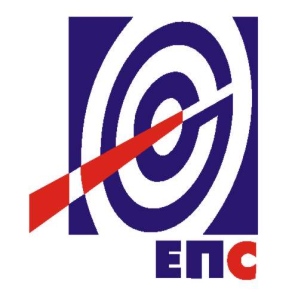 НАРУЧИЛАЦЈАВНО ПРЕДУЗЕЋЕ„ЕЛЕКТРОПРИВРЕДА СРБИЈЕ“БЕОГРАДУЛИЦА ЦАРИЦЕ МИЛИЦЕ БРОЈ 2КОНКУРСНА ДОКУМЕНТАЦИЈАЗА ЈАВНУ НАБАВКУ УСЛУГА„Јединствени систем електронске писарнице после статусне промене” - У ОТВОРЕНОМ ПОСТУПКУ -ЈАВНА НАБАВКА JN/1000/0443/2015(заведено у ЈП ЕПС број 12.01. 29560/13-15 од 05.10.2015. године)Београд, Октобар 2015. годинеНа основу члана 32. и 61. Закона о јавним набавкама („Сл. гласник РС” бр. 124/12, 14/15 и 68/15, у даљем тексту: Закон), самосталног члана 86. став 2. Закона о изменама и допунама Закона о јавним набавкама („Сл. гласник РС“ број 68/15), члана 2. Правилника о обавезним елементима конкурсне документације у поступцима јавних набавки и начину доказивања испуњености услова („Сл. гласник РС” бр. 29/13 и 104/13), Одлуке о покретању поступка јавне набавке број 12.01.29560/2-15 од 24.08.2015. године и  Решења о образовању комисије за јавну набавку број 12.01.29560/3-15 од 24.08.2015. године, припремљена је:КОНКУРСНА ДОКУМЕНТАЦИЈАу отвореном поступку за јавну набавку услуга „Јединствени систем електронске писарнице после статусне промене”JN/1000/0443/2015САДРЖАЈУкупан број страна документације: 62ОПШТИ ПОДАЦИ О ЈАВНОЈ НАБАВЦИНазив, адреса и интернет страница Наручиоца: ЈАВНО ПРЕДУЗЕЋЕ „ЕЛЕКТРОПРИВРЕДА СРБИЈЕ“ Београд, Улица царице Милице бр. 2, матични број 20053658, ПИБ 103920327, www.eps.rsВрста поступка: Отворени поступак у складу са чланом 32. Закона о јавним набавкама («Сл. гласник РС» бр. 124/12, 14/15 и 68/15)Предмет поступка јавне набавке: услугe „Јединствени систем електронске писарнице после статусне промене” Резервисана набавка: неEлектронска лицитација: неНамена поступка: поступак се спроводи ради закључења уговора о јавној набавциКонтакт: Сања Аликалфић, електронскa поштa: sanja.alikalfic@eps.rs     Јелена Шормаз, електронскa поштa: jelena.sormaz@eps.rsПОДАЦИ О ПРЕДМЕТУ ЈАВНЕ НАБАВКЕОпис предмета набавке, назив и ознака из општег речника набавке: услугe „Јединствени систем електронске писарнице после статусне промене”; назив – услуге повезане са софтвером и ознака 72260000Опис партије, назив и ознака из општег речника набавке: немаПодаци о оквирном споразуму: немаУПУТСТВО ПОНУЂАЧИМА ЗА САЧИЊАВАЊЕ ПОНУДЕКонкурсна документација садржи Упутство понуђачима како да сачине понуду и потребне податке о захтевима Наручиоца у погледу садржине понуде, као и услове под којима се спроводи поступак избора најповољније понуде у поступку јавне набавке.Понуђач мора да испуњава све услове одређене Законом о јавним набавкама (у даљем тексту: Закон) и конкурсном документацијом. Понуда се припрема и доставља на основу позива, у складу са конкурсном документацијом, у супротном, понуда се одбија као неприхватљива.Врста, техничке карактеристике и спецификација предмета јавне набавке дата је у Одељку 5. конкурсне документације.3.1	ПОДАЦИ О ЈЕЗИКУ У ПОСТУПКУ ЈАВНЕ НАБАВКЕНаручилац је припремио конкурсну документацију на српском језику и водиће поступак јавне набавке на српском језику. Понуда са свим прилозима мора бити сачињена на српском језику.Ако је неки доказ или документ на страном језику, исти мора бити преведен на српски језик и оверен од стране овлашћеног преводиоца. Ако понуда са свим прилозима не задовољава захтеве у погледу језика, понуда ће бити одбијена, као неприхватљива.3.2 	НАЧИН САСТАВЉАЊА ПОНУДЕ И ПОПУЊАВАЊА ОБРАСЦА ПОНУДЕПонуђач је обавезан да сачини понуду тако што, јасно и недвосмислено, читко својеручно, откуцано на рачунару или писаћој машини, уписује тражене податке у обрасце или према обрасцима који су саставни део конкурсне документације и оверава је печатом и потписом законског заступника, другог заступника уписаног у регистар надлежног органа или лица овлашћеног од стране законског заступника, уз доставу овлашћења у понуди.Понуђач је обавезан да у Обрасцу понуде наведе: укупну цену без ПДВ-а, рок важења понуде, као и остале елементе из Обрасца понуде.Сви документи, поднети у понуди треба да буду повезани траком у целину и запечаћени (воском) или на неки други начин, тако да се не могу накнадно убацивати, одстрањивати или замењивати појединачни листови, односно прилози, а да се видно не оштете листови или печат. Пожељно је да понуђач редним бројем означи сваку страницу листа у понуди, укључујући и празне стране, својеручно, рачунаром или писаћом машином. Докази који се достављају уз понуду, а због своје важности не смеју бити оштећени, означени бројем (банкарска гаранција, меница), стављају се у посебну фолију, а на фолији се видно означава редни број странице листа из понуде. Фолија се мора залепити при врху како би се докази, који се због своје важности не смеју оштетити, заштитили.Понуђач подноси понуду са доказима о испуњености услова из конкурсне документације, лично или поштом, у затвореној и запечаћеној коверти, тако да се са сигурношћу може закључити да се први пут отвара, на адресу: Јавно предузеће „Електропривреда Србије“, 11000 Београд, Србија, Улица Балканска број 13, ПАК 103925 - писарница - са назнаком: „Понуда за јавну набавку услуга - „Јединствени систем електронске писарнице после статусне промене“ - Јавна набавка број 1000/0443/2015 - НЕ ОТВАРАТИ“. Понуђач у затвореној и запечаћеној коверти, уз писану понуду, доставља и CD или USB са понудом у pdf формату.На полеђини коверте обавезно се уписује тачан назив и адреса понуђача, телефон и факс понуђача, као и име и презиме овлашћеног лица за контакт.У случају да понуду подноси група понуђача, на полеђини коверте је потребно назначити да се ради о групи понуђача и навести називе и адресу свих чланова групе понуђача.3.3	ПОДНОШЕЊЕ, ИЗМЕНА, ДОПУНА И ОПОЗИВ ПОНУДЕПонуђач може поднети само једну понуду.Понуду може поднети понуђач самостално, група понуђача, као и понуђач са подизвођачем. Понуђач који је самостално поднео понуду не може истовремено да учествује у заједничкој понуди или као подизвођач. У случају да понуђач поступи супротно наведеном упутству свака понуда понуђача у којој се појављује биће одбијена. Понуђач може бити члан само једне групе понуђача која подноси заједничку понуду, односно учествовати у само једној заједничкој понуди. Уколико је понуђач, у оквиру групе понуђача, поднео две или више заједничких понуда, Наручилац ће све такве понуде одбити.Понуђач који је члан групе понуђача не може истовремено да учествује као подизвођач. У случају да понуђач поступи супротно наведеном упутству свака понуда понуђача у којој се појављује биће одбијена. У року за подношење понуде понуђач може да измени или допуни већ поднету понуду писаним путем, на адресу Наручиоца, са назнаком „ИЗМЕНА – ДОПУНА - Понуде за јавну набавку услуга – „Јединствени систем електронске писарнице после статусне промене” - Јавна набавка број 1000/0443/2015 – НЕ ОТВАРАТИ“.У случају измене или допуне достављене понуде, Наручилац ће приликом стручне оцене понуде узети у обзир измене и допуне само ако су извршене у целини и према обрасцу на који се, у већ достављеној понуди,измена или допуна односи.У року за подношење понуде понуђач може да опозове поднету понуду писаним путем, на адресу Наручиоца, са назнаком „ОПОЗИВ - Понуде за јавну набавку услуга - „Јединствени систем електронске писарнице после статусне промене” - Јавна набавка број 1000/0443/2015 – НЕ ОТВАРАТИ“.У случају опозива поднете понуде пре истека рока за подношење понуда, Наручилац такву понуду неће отварати, већ ће је неотворену вратити понуђачу.Уколико понуђач измени или опозове понуду поднету по истеку рока за подношење понуда, Наручилац ће наплатити дато средство обезбеђења које је понуђач дао за озбиљност понуде.3.4	ПАРТИЈЕПредметна јавна набавка није обликована у више посебних целина (партија).3.5	ПОНУДА СА ВАРИЈАНТАМА Понуда са варијантама није дозвољена. 3.6	РОК ЗА ПОДНОШЕЊЕ ПОНУДА И ОТВАРАЊЕ ПОНУДАБлаговременим се сматрају понуде које су примљене и оверене печатом пријема у писарници Наручиоца, најкасније до 12:00 часова, 30 (словима: тридесетог) дана од дана објављивања позива за подношење понуда на Порталу јавних набавки, без обзира на начин на који су послате. Имајући у виду да је позив за предметну набавку објављен дана 05.10.2015. године на Порталу јавних набавки то је самим тим рок за подношење понуда 04.11.2015. године до 12:00 часова. Ако је понуда поднета по истеку рока за подношење понуда одређеног у позиву и конкурсној документацији, сматраће се неблаговременом, а Наручилац ће по окончању поступка отварања понуда, овакву понуду вратити неотворену понуђачу, са назнаком да је поднета неблаговремено.Комисија за јавне набавке ће благовремено поднете понуде јавно отворити дана 04.11.2015. године у 12:30 часова у просторијама Јавног предузећа „Електропривреда Србије“, Београд, Балканска број 13.Представници понуђача који учествују у поступку јавног отварања понуда, морају да пре почетка поступка јавног отварања доставе Комисији за јавне набавке писмено овлашћење за учествовање у овом поступку, издато на меморандуму понуђача, заведено и оверено печатом и потписом законског заступника понуђача или другог заступника уписаног у регистар надлежног органа или лица овлашћеног од стране законског заступника уз доставу овлашћења у понуди.Комисија за јавну набавку води записник о отварању понуда у који се уносе подаци у складу са Законом.Записник о отварању понуда потписују чланови комисије и овлашћени представници понуђача, који преузимају примерак записника.Наручилац ће у року од три дана од дана окончања поступка отварања понуда поштом или електронским путем доставити записник о отварању понуда понуђачима који нису учествовали у поступку отварања понуда.3.7	ПОДИЗВОЂАЧИАко понуђач у понуди наведе да ће делимично извршење набавке поверити подизвођачу, дужан је да наведе назив подизвођача, а уколико уговор између наручиоца и понуђача буде закључен, тај подизвођач ће бити наведен у уговору.Понуђач је дужан да у понуди наведе проценат укупне вредности набавке који ће поверити подизвођачу, а који не може бити већи од 50% као и део предмета набавке који ће извршити преко подизвођача.Понуђач је дужан да наручиоцу, на његов захтев, омогући приступ код подизвођача ради утврђивања испуњености услова.Сваки подизвођач, којега понуђач ангажује, мора да испуњава услове из члана 75. став 1. тачка 1), 2) и 4) Закона, што доказује достављањем доказа наведених одељку Услови за учешће из члана 75. и 76. Закона о јавним набавкама и Упутство како се доказује испуњеност тих услова. Додатне услове у вези са капацитетима понуђач испуњава самостално, без обзира на агажовање подизвођача.Све обрасце у понуди потписује и оверава понуђач, изузев Обрасца 3. који попуњава, потписује и оверава сваки подизвођач у своје име.Понуђач у потпуности одговара Наручиоцу за извршење уговорене набавке, без обзира на број подизвођача.Понуђач не може ангажовати као подизвођача лице које није навео у понуди, у супротном наручилац ће реализовати средство обезбеђења и раскинути уговор, осим ако би раскидом уговора наручилац претрпео знатну штету. Понуђач може ангажовати као подизвођача лице које није навео у понуди, ако је на страни подизвођача након подношења понуде настала трајнија неспособност плаћања, ако то лице испуњава све услове одређене за подизвођача и уколико добије претходну сагласност наручиоца.Наручилац у овом поступку не предвиђа примену одредби става 9. и 10. члана 80. Закона о јавним набавкама.3.8 	ГРУПА ПОНУЂАЧА (ЗАЈЕДНИЧКА ПОНУДА)У случају да више понуђача поднесе заједничку понуду, они као саставни део понуде морају доставити споразум о заједничком извршењу набавке, којим се међусобно и према наручиоцу обавезују на заједничко извршење набавке, који обавезно садржи податке прописане чланом 81. став 4. и 5. Закона о јавним набавкама и то податке о: податке о члану групе који ће бити носилац посла, односно који ће поднети понуду и који ће заступати групу понуђача пред Наручиоцем;опис послова сваког од понуђача из групе понуђача у извршењу уговора.неограниченој, солидарној одговорности сваког члана према Наручиоцу у складу са Законом. Сваки понуђач из групе понуђача  која подноси заједничку понуду мора да испуњава услове из члана 75. став 1. тачка 1), 2 и 4) Закона, што доказује достављањем доказа наведеним у одељку Услови за учешће из члана 75. и 76. Закона о јавним набавкама и Упутство како се доказује испуњеност тих услова. Услове у вези са капацитетима, у складу са чланом 76. Закона, понуђачи из групе испуњавају заједно, на основу достављених доказа дефинисаних конкурсном документацијом.У случају заједничке понуде групе понуђача све обрасце потписује и оверава члан групе понуђача који је одређен као Носилац посла у споразуму чланова групе понуђача, изузев Обрасца 3. и Обрасца 4. које попуњава, потписује и оверава сваки члан групе понуђача у своје име.3.9	НАЧИН И УСЛОВИ ПЛАЋАЊАУ предметној јавној набавци начин плаћања је услов за учестовање у поступку и подразумева следеће плаћање:100% укупне вредности услуга (са припадајућим ПДВ-ом) биће плаћено у року од минимално 30 дана од дана пријема исправне фактуре издате након сачињавања, потписивања и верификовања Записника о квалитативном пријему услуга (без примедби), у складу са одредбом уговора, од стране овлашћених представника Наручиоца и изабраног понуђача (Извршиоца).	Основ за сачињавање Записника о квалитативном пријему услуга су Записник о квалитативном пријему услуга имплементације и Записник о извршеној обуци.	Понуђач може понудити дужи рок плаћања, а исти не може бити дужи од 45 дана.Понуђачу није дозвољено да захтева аванс.Понуда мора да садржи захтевани начин и услове плаћања, који се наводе у Обрасцу понуде,Ако се понуди другачији начин плаћања и/или аванс понуда се одбија као неприхватљива.3.10	РОК И МЕСТО ИЗВРШЕЊА УСЛУГАУ предметној јавној набавци рок извршења услуга је предвиђен као услов за учествовање у поступку и подразумева да услуге морају бити извршене у року од минимално 20, а максимално 30 календарских дана од дана ступања уговора на снагу.Место извршења услуга су огранци Наручиоца на следећим локацијама:Понуђач је обавезан да изврши услуге без додатних трошкова на наведеним локацијама.Уколико понуђач понуди краћи/дужи рок од наведеног понуда ће бити одбијена као неприхватљива.Ако понуђач понуди извршење на другом месту, и уз додатне трошкове, понуда ће бити одбијена, као неприхватљива.3.11 	ЦЕНАЦена се исказује у динарима, без пореза на додату вредност.У случају да у достављеној понуди није назначено да ли је понуђена цена  са или без пореза на додату вредност, сматраће се сагласно Закону, да је иста без ПДВ. Цена мора бити фиксна и не може се мењати.Цена се даје на основу захтева датих у обрасцу Врста, техничке карактеристике и спецификација услуга предметне јавне набавке, а на начин како је дато у обрасцу Структура цене.У Обрасцу понуде треба исказати укупно понуђену цену. Ако је у понуди исказана неуобичајено ниска цена, Наручилац ће поступити у складу са чланом 92. Закона.У предметној јавној набавци цена је предвиђена као критеријум за оцењивање понуда.3.12	СРЕДСТВА ФИНАНСИЈСКОГ ОБЕЗБЕЂЕЊА Понуђач је дужан да достави следећа средства финансијског обезбеђења, у складу са обрасцима из конкурсне документације:3.12. I - Наручилац захтева да понуђач у понуди достави:Обезбеђење за озбиљност понудеМеница за озбиљност понуде (домаћи понуђачи)1. бланко соло меница која мора бити:издата са клаузулом „без протеста“ и „без извештаја“потписана од стране законског заступника или лица по овлашћењу  законског заступника, на начин који прописује Закон о меници ("Сл. лист ФНРЈ" бр. 104/46, "Сл. лист СФРЈ" бр. 16/65, 54/70 и 57/89 и "Сл. лист СРЈ" бр. 46/96, Сл. лист СЦГ бр. 01/03 Уст. повеља)евидентирана у Регистру меница и овлашћења кога води Народна банка Србије у складу са Одлуком о ближим условима, садржини и начину вођења регистра меница и овлашћења („Сл. гласник РС“ бр. 56/11) и то документује овереним захтевом пословној банци да региструје меницу са одређеним серијским бројем, основ на основу кога се издаје меница и менично овлашћење (број ЈН) и износ из основа (тачка 4. став 2. Одлуке).2. менично писмо-овлашћење које мора бити издато на основу Закона о меници и тачке 1, 2 и 6 „Одлуке о облику садржини и начину коришћења јединствених инструмената платног промета“, и то коришћењем Обрасца меничног писма-овлашћења који је дат у прилогу ове Конкурсне документације и чини њен саставни део. Менично писмо мора да буде неопозиво и безусловно овлашћење којим понуђач наручиоца овлашћује да може, без протеста, приговора и трошкова попунити и наплатити меницу на износ од 5% вредности понуде без ПДВ, у року најкасније  до истека рока од 60 дана од дана отварања понуда, с тим да евентуални продужетак рока важења понуде има за последицу и продужење рока важења менице и меничног овлашћења за исти број дана.3. копију важећег картона депонованих потписа овлашћених лица за располагање новчаним средствима са рачуна Понуђача код те пословне банке оверену на дан издавања менице и меничног овлашћења;4. копију ОП обрасца за законског заступника и лица овлашћених за потпис менице / овлашћења (Оверени потписи лица овлашћених за заступање);5. овлашћење којим законски заступник овлашћује лица за потписивање менице и меничног овлашћења за конкретан посао, у случају да меницу и менично овлашћење не потписује законски заступник понуђача;6. оверен Захтев  за регистрацију менице од стране пословне банке која је извршила регистрацију менице у Регистру меница и овлашћења код Народне банке Србије с тим да:у делу „Основ издавања и износ из основа/валута“ треба ОБАВЕЗНО навестиу колони „Основ издавања менице“ мора се навести: учешће у јавној набавци „Електропривреде Србије“ Београд, ЈН број 1000/0443/2015, а све у складу са Одлуком о ближим условима, садржини и начину вођења Регистра меница и овлашћења („Службени гласник Републике Србије“ број 56/11);у колони „Износ" треба ОБАВЕЗНО навести износ на који је меница издата;у колони „Валута“ треба ОБАВЕЗНО навести валуту на коју се меница издаје;Меница може бити наплаћена у случајевима:ако понуђач опозове, допуни или измени своју понуду коју је Наручилац прихватиоу случају да понуђач прихваћене понуде одбије да потпише уговор у одређеном року;у случају да понуђач не достави захтевану гаранцију предвиђену  уговором Меница ће бити враћена понуђачу са којим није закључен уговор одмах по закључењу уговора са понуђачем чија је понуда изабрана као најповољнија, а понуђачу са којим је закључен уговор у року од осам дана од дана предаје Наручиоцу инструмената обезбеђења извршења уговорених обавеза која су захтевана Уговором.Модел меничног писма-овлашћења дат је у прилогу, као образац 7.	ИЛИБанкарска гаранција за озбиљност понудеПонуђач доставља оригинал банкарску гаранцију за озбиљност понуде у висини од 5% вредности понудe, без пдв. Банкарскa гаранцијa понуђача мора бити неопозива, безусловна (без права на приговор) и наплатива на први писани позив, са трајањем најмање од 60 (словима: шездесет) дана дуже од дана отварања понуда.Наручилац ће уновчити гаранцију за озбиљност понуде дату уз понуду уколико: понуђач након истека рока за подношење понуда повуче, опозове или измени своју понуду илипонуђач коме је додељен уговор благовремено не потпише или одбије да потпише уговор о јавној набавци или у случају да понуђач не достави захтевану гаранцију предвиђену  уговором.У случају да је пословно седиште банке гаранта у Републици Србији у случају спора по овој Гаранцији, утврђује се надлежност суда у Београду и примена материјалног права Републике Србије. У случају да је пословно седиште банке гаранта изван Републике Србије у случају спора по овој Гаранцији, утврђује се надлежност Спољнотрговинске арбитраже при Привредној комори Србије уз примену њеног Правилника са местом арбитраже у Београду и процесног и материјалног права Републике Србије. Поднета банкарска гаранција не може да садржи додатне услове за исплату, краће рокове, мањи износ или промењену месну надлежност за решавање спорова.Понуђач може поднети гаранцију стране банке само ако је тој  банци додељен кредитни рејтинг коме одговара најмање ниво кредитног квалитета 3 (инвестициони ранг).Банкарска гаранција ће бити враћена понуђачу са којим није закључен уговор одмах по закључењу уговора са понуђачем чија је понуда изабрана као најповољнија, а понуђачу са којим је закључен уговор у року од осам дана од дана предаје Наручиоцу инструмената обезбеђења извршења уговорених обавеза која су захтевана Уговором.Изјаву о намерама у вези гаранције за добро извршење посла	Понуђач у понуди доставља оригинал Изјаве/Писма о намерама пословне банке понуђача да ће банка понуђачу издати неопозиву, безусловну и плативу на први позив банкарску гаранцију за добро извршење посла, у висини од 10% укупне уговорене вредности без ПДВ, и са трајањем најмање 30 (тридесет) дана дуже од дана одређеног за коначно извршење посла, а која треба да буде потписана и оверена од стране банке. 	Ако је у питању гаранција стране банке, та банка мора имати додељен кредитни рејтинг коме одговара најмање ниво кредитног квалитета 3 (инвестициони ранг).	Модел Изјаве је дат у прилогу, као образац 8.3.12. II - Наручилац захтева да изабрани понуђач приликом закључења уговора достави гаранцију за добро извршење послаИзабрани понуђач је дужан да Наручиоцу достави неопозиву, безусловну (без приговора) и на први позив наплативу банкарску гаранцију за добро извршење посла, у износу од 10% укупне уговорене вредности без ПДВ. Наведену банкарску гаранцију понуђач предаје приликом закључења уговора или најкасније у року од осам дана од закључења уговора.Банкарска гаранција за добро извршење посла мора трајати најмање 30 (тридесет) дана дуже од дана одређеног за коначно извршење посла.Ако се за време трајања уговора промене рокови за извршење уговорне обавезе, важност банкарске гаранције за добро извршење посла мора да се продужи.Поднета банкарска гаранција не може да садржи додатне услове за исплату, краће рокове, мањи износ или промењену месну надлежност за решавање спорова.Наручилац ће уновчити дату банкарску гаранцију за добро извршење посла у случају да изабрани понуђач не буде извршавао своје уговорне обавезе у роковима и на начин предвиђен уговором. У случају да је пословно седиште банке гаранта у Републици Србији у случају спора по овој Гаранцији, утврђује се надлежност суда у Београду и примена материјалног права Републике Србије. У случају да је пословно седиште банке гаранта изван Републике Србије у случају спора по овој Гаранцији, утврђује се надлежност Спољнотрговинске арбитраже при Привредној комори Србије са местом арбитраже у Београду  уз примену њеног Правилника и процесног и материјалног права Републике Србије.У случају да изабрани понуђач поднесе банкарску гаранцију стране банке, изабрани понуђач може поднети гаранцију стране банке само ако је тој банци додељен кредитни рејтинг коме одговара најмање ниво кредитног квалитета 3 (инвестициони ранг). 	Модел банкарске гаранције је дат у прилогу, као образац 8.1.Сва средстава финансијског обезбеђења могу гласити на члана групе понуђача одређеног споразумом о заједничком извршењу набавке или понуђача, али не и на подизвођача.У случају да понуђач не испуни преузете обавезе у предметном поступку јавне набавке, Наручилац је овлашћен да реализује достављена средства обезбеђења од стране понуђача.Уколико понуђач не достави средства финансијског обезбеђења у роковима и на начин предвиђен конкурсном документацијом, понуда ће бити одбијена, као неприхватљива.3.13	ДОДАТНЕ ИНФОРМАЦИЈЕ И ПОЈАШЊЕЊАПонуђач може, у писаном облику, тражити додатне информације или појашњења у вези са припремом понуде, најкасније пет дана пре истека рока за подношење понуде, на адресу Наручиоца, са назнаком: „ОБЈАШЊЕЊА – позив за јавну набавку број 1000/0443/2015“ или електронским путем на е-mail адресу: sanja.alikalfic@eps.rs и jelena.sormaz@eps.rs, радним данима (понедељак – петак) у времену од 08 до 16 часова. Захтев за појашњење примљен после наведеног времена или током викенда/нерадног дана биће евидентиран као примљен првог следећег радног дана. У захтеву за додатним појашњењем заинтересовано лице може указати Наручиоцу и на евентуално уочене недостатке и неправилности у конкурсној документацији.Наручилац ће у року од три дана по пријему захтева, одговор објавити на Порталу јавних набавки и својој интернет страници.Комуникација у поступку јавне набавке се врши на начин одређен чланом 20. Закона.3.14	ДОДАТНА ОБЈАШЊЕЊА, КОНТРОЛА И ДОПУШТЕНЕ ИСПРАВКЕНаручилац може, после отварања понуда, писаним путем или електронским путем да захтева од понуђача додатна објашњења која ће помоћи при прегледу, вредновању и упоређивању понуда, као и да врши контролу (увид) код понуђача и/или његовог подизвођача, односно учесника заједничке понуде.  Понуђач је дужан да поступи по захтеву Наручиоца, односно достави тражена објашњења и омогући непосредни увид.Наручилац може, уз сагласност понуђача, да изврши исправке рачунских грешака уочених приликом разматрања понуде по окончаном поступку отварања понуда.У случају разлике између јединичне и укупне цене, меродавна је јединична цена.3.15	НЕГАТИВНЕ РЕФЕРЕНЦЕНаручилац може одбити понуду уколико поседује доказ да је понуђач у претходне три године пре објављивања позива за подношење понуда, у поступку јавне набавке:поступао супротно забрани из чл. 23. и 25. Закона о јавним набавкама;учинио повреду конкуренције;доставио неистините податке у понуди или без оправданих разлога одбио да закључи уговор о јавној набавци, након што му је уговор додељен;одбио да достави доказе и средства обезбеђења на шта се у понуди обавезао.Наручилац може одбити понуду уколико поседује доказ који потврђује да понуђач није испуњавао своје обавезе по раније закљученим уговорима о јавним набавкама који су се односили на исти предмет набавке, за период од претходне три године пре објављивања позива за подношење понуда. Доказ наведеног може бити:правоснажна судска одлука или коначна одлука другог надлежног органа;исправа о реализованом средству обезбеђења испуњења обавеза у поступку јавне набавке или испуњења уговорних обавеза;исправа о наплаћеној уговорној казни;рекламације потрошача, односно корисника, ако нису отклоњене у уговореном року;изјава о раскиду уговора због неиспуњења битних елемената уговора дата на начин и под условима предвиђеним законом којим се уређују облигациони односи;доказ о ангажовању на извршењу уговора о јавној набавци лица која нису означена у понуди као подизвођачи, односно чланови групе понуђача;други одговарајући доказ примерен предмету јавне набавке који се односи на испуњење обавеза у ранијим поступцима јавне набавке или по раније закљученим уговорима о јавним набавкама.Наручилац може одбити понуду ако поседује доказ из става 3. тачка 1) члана 82. Закона о јавним набавкама, који се односи на поступак који је спровео или уговор који је закључио и други наручилац ако је предмет јавне набавке истоврсан. Наручилац ће поступити на наведене начине и у случају заједничке понуде групе понуђача уколико утврди да постоје напред наведени докази за једног или више чланова групе понуђача. 3.16	КРИТЕРИЈУМ ЗА ДОДЕЛУ УГОВОРАОдлуку о додели уговора, Наручилац ће донети применом критеријума „најнижа понуђена цена“.Уколико две или више понуда имају једнаку понуђену цену која је и најнижа, као најповољнија ће бити изабрана понуда понуђача који је понудио краћи рок извршења услуга који не може бити краћи од 20, нити дужи од 30 календарских дана. У случају да је рок извршења исти, Наручилац ће одабрати понуду понуђача који је понудио дужи рок плаћања који не може бити краћи од 30 дана, нити дужи од 45 дана.3.17	ПОШТОВАЊЕ ОБАВЕЗА КОЈЕ ПРОИЗЛАЗЕ ИЗ ПРОПИСА О ЗАШТИТИ НА РАДУ И ДРУГИХ ПРОПИСАПонуђач је дужан да  при састављању понуде изричито наведе да је поштовао обавезе које произлазе из важећих прописа о заштити на раду, запошљавању и условима рада, заштити животне средине, као и да нема забрану обављања делатности која је на снази у време подношења понуде  (Образац 3. из конкурсне документације).3.18	НАКНАДА ЗА КОРИШЋЕЊЕ ПАТЕНАТАНакнаду за коришћење патената, као и одговорност за повреду заштићених права интелектуалне својине трећих лица сноси понуђач.3.19	РОК ВАЖЕЊА ПОНУДЕ Понуда мора да важи најмање 60 (словима: шездесет) дана од дана отварања понуда. У случају да понуђач наведе краћи рок важења понуде, понуда ће бити одбијена, као неприхватљива. 3.20	РОК ЗА ЗАКЉУЧЕЊЕ УГОВОРАНаручилац ће доставити уговор о јавној набавци понуђачу којем је додељен уговор у року од осам дана од протека рока за подношење захтева за заштиту права,Ако наручилац не достави потписан уговор понуђачу у року из става 1. понуђач није дужан да потпише уговор што се неће сматрати одустајањем од понуде и не може због тога сносити било какве последице, осим ако је поднет благовремен захтев за заштиту права.Ако понуђач чија је понуда изабрана као најповољнија не потпише уговор у наведеном року, Наручилац ће одлучити да ли ће уговор о јавној набавци закључити са првим следећим најповољнијим понуђачем и наплатити средство финансијског обезбеђења за озбиљност понуде на износ од 5% вредности понуде, без ПДВ.Наручилац може и пре истека рока за подношење захтева за заштиту права закључити уговор о јавној набавци у случају испуњености услова из члана 112. став 2. тачка 5. Закона.3.21	НАЧИН ОЗНАЧАВАЊА ПОВЕРЉИВИХ ПОДАТАКАПодаци које понуђач оправдано означи као поверљиве биће коришћени само у току поступка јавне набавке у складу са позивом и неће бити доступни ником изван круга лица која су укључена у поступак јавне набавке. Ови подаци неће бити објављени приликом отварања понуда и у наставку поступка. Наручилац може да одбије да пружи информацију која би значила повреду поверљивости података добијених у понуди. Као поверљива, понуђач може означити документа која садрже личне податке, а које не садржи ни један јавни регистар, или која на други начин нису доступна, као и пословне податке који су прописима одређени као поверљиви. Наручилац ће као поверљива третирати она документа која у десном горњем углу великим словима имају исписано „ПОВЕРЉИВО“.Наручилац не одговара за поверљивост података који нису означени на горе наведени начин.Ако се као поверљиви означе подаци који не одговарају горе наведеним условима, Наручилац ће позвати понуђача да уклони ознаку поверљивости. Понуђач ће то учинити тако што ће његов представник изнад ознаке поверљивости написати „ОПОЗИВ“, уписати датум, време и потписати се.Ако понуђач у року који одреди Наручилац не опозове поверљивост докумената, Наручилац ће третирати ову понуду као понуду без поверљивих података.Наручилац је дужан да доследно поштује законите интересе понуђача, штитећи њихове техничке и пословне тајне у смислу закона којим се уређује заштита пословне тајне.Неће се сматрати поверљивим докази о испуњености обавезних услова,цена и други подаци из понуде који су од значаја за примену критеријума и рангирање понуде. 3.22	ТРОШКОВИ ПОНУДЕТрошкове припреме и подношења понуде сноси искључиво понуђач и не може тражити од наручиоца накнаду трошкова.Понуђач може да у оквиру понуде достави укупан износ и структуру трошкова припремања понуде.У Обрасцу трошкова припреме понуде (Образац 9. из конкурсне документације) могу бити приказани трошкови израде узорка или модела, ако су израђени у складу са техничким спецификацијама наручиоца и трошкови прибављања средства обезбеђења.3.23	ОБРАЗАЦ СТРУКТУРЕ ЦЕНЕСтруктуру цене понуђач наводи тако што попуњавa, потписује и оверава печатом Образац 5. из конкурсне документације.3.24	МОДЕЛ УГОВОРАУ складу са датим Моделом уговора (Образац 6. из конкурсне документације) и елементима најповољније понуде биће закључен Уговор о јавној набавци.Понуђач дати Модел уговора потписује, овера и доставља у понуди.3.25	РАЗЛОЗИ ЗА ОДБИЈАЊЕ ПОНУДЕ И ОБУСТАВУ ПОСТУПКАУ поступку јавне набавке Наручилац ће одбити неприхватљиву понуду у складу са чланом 107. Закона о јавним набавкама.Наручилац ће донети одлуку о обустави поступка јавне набавке у складу са чланом 109. Закона о јавним набавкама.У случају обуставе поступка јавне набавке, Наручилац неће бити одговоран, ни на који начин, за стварну штету, изгубљену добит, или било какву другу штету коју понуђач може услед тога да претрпи, упркос томе што је Наручилац био упозорен на могућност наступања штете.3.26	ИЗМЕНЕ ТОКОМ ТРАЈАЊА УГОВОРАНаручилац може након закључења уговора о јавној набавци без спровођења поступка јавне набавке повећати обим предмета набавке до лимита прописаног чланом 115. став 1. Закона о јавним набавкама.У наведеном случају Наручилац ће донети Одлуку о измени уговора која садржи податке у складу са Прилогом 3Л Закона о јавним набавкама и у року од три дана од дана доношења исту објавити на Порталу јавних набавки, као и доставити извештај Управи за јавне набавке и Државној ревизорској институцији.3.27	ПОДАЦИ О САДРЖИНИ ПОНУДЕСадржину понуде, поред Обрасца понуде, чине и сви остали докази о испуњености услова из чл. 75.и 76. Закона о јавним набавкама, предвиђени чл. 77. Закона о јавним набавкама, који су наведени у конкурсној документацији, као и сви тражени прилози и изјаве:попуњен, потписан и печатом оверен образац „Подаци о понуђачу“ (Образац 1. из конкурсне документације), ако наступа самостално и у случају да наступа у заједничкој понуди за Лидера-носиоца посла;попуњен, потписан и печатом оверен образац „Подаци о понуђачу из групе понуђача“ (Образац 1.1 из конкурсне документације) у случају да понуђач наступа у заједничкој понуди, за све остале чланове групе понуђача;попуњен, потписан и печатом оверен образац „Подаци о подизвођачу“ (Образац 1.2 из конкурсне документације), ако понуђач наступа са подизвођачем, за сваког подизвођача;попуњен, потписан и печатом оверен образац „Образац понуде“ (Образац 2. из конкурсне документације);попуњен, потписан и печатом оверен образац Изјаве у складу са чланом 75. став 2. Закона (Образац 3. из конкурсне документације);попуњен, потписан и печатом оверен образац „Изјава о независној понуди“ (Образац 4. из конкурсне документације);попуњен, потписан и печатом оверен образац „Структура цене“ (Образац 5. из конкурсне документације); потписан и оверен образац „Модел уговора“ (Образац 6. из конкурсне документације)изјаве и средства финансијског обезбеђења која се подносе уз понуду у складу са тачком 3.12. овог упутства и Обрасцем 7. и 8. из конкурсне документације;попуњен, потписан и печатом оверен „Образац трошкова припреме понуде“ по потреби (Образац 9. из конкурсне документације);потписан и печатом оверен образац „Модел уговора о чувању пословне тајне и поверљивих информација“ (Образац 10. из конкурсне документације);попуњен, потписан и печатом оверен образац „Изјава о ауторизацији“ (Образац 11. из конкурсне документације) издата од стране произвођача софтверског решења Smart Elpis;попуњен, потписан и печатом оверен образац „Изјава о техничком капацитету“ (Образац 12. из конкурсне документације)докази одређени тачком 3.7 или 3.8 овог упутства у случају да понуђач подноси понуду са подизвођачем или заједничку понуду подноси група понуђача;докази, изјаве, обрасци о испуњености из члана 75. и 76. Закона у складу са чланом 77. Закон и Одељком 4. конкурсне документације.3.28	ЗАШТИТА ПРАВА ПОНУЂАЧАЗахтев за заштиту права може се поднети у току целог поступка јавне набавке, против сваке радње, осим ако Законом није другачије одређено.Захтев за заштиту права може да поднесе понуђач, односно заинтересовано лице, који има интерес за доделу уговора, у конкретном поступку јавне набавке и који је претрпео или би могао да претрпи штету због поступања Наручиоца противно одредбама Закона.Захтев за заштиту права се подноси Наручиоцу, са назнаком „Захтев за заштиту права јн. бр. 1000/0443/2015“.Копију захтева за заштиту права подносилац истовремено доставља Републичкој комисији за заштиту права у поступцима јавних набавки, на адресу: 11000 Београд, Немањина 22-26.Захтев за заштиту права којим се оспорава врста поступка, садржина позива за подношење понуда или конкурсне документације сматраће се благовременим ако је примљен од стране Наручиоца најкасније седам дана пре истека рока за подношење понуда, без обзира на начин достављања, и уколико је подносилац захтева у складу са чланом 63. став 2. Закона о јавним набавкама указао Наручиоцу на евентуалне недостатке и неправилности, а Наручилац исте није отклонио.Захтев за заштиту права којим се оспоравају радње које Наручилац предузме пре истека рока за подношење понуда, а након истека рока из претходног става, сматраће се благовременим уколико је поднет најкасније до истека рока за подношење понуда. После доношења одлуке о додели уговора и одлуке о обустави поступка, рок за подношење захтева за заштиту права је десет дана од дана објављивања одлуке на Порталу јавних набавки.Захтев за заштиту права не задржава даље активности Наручиоца у поступку јавне набавке у складу са одредбама члана 150. Закона. Наручилац објављује обавештење о поднетом захтеву за заштиту права на Порталу јавних набавки и на својој интернет страници најкасније у року од два дана од дана пријема захтева за заштиту права, које садржи податке из Прилога 3Љ Закона.Наручилац може да одлучи да заустави даље активности у случају подношења захтева за заштиту права, при чему је тад дужан да у обавештењу о поднетом захтеву за заштиту права наведе да зауставља даље активности у поступку јавне набавке. Подносилац захтева за заштиту права дужан је да на рачун буџета Републике Србије (број рачуна: 840-30678845-06, шифра плаћања 153 или 253, позив на број 1000-0443-2015, сврха: ЗЗП, ЈП ЕПС, јн. бр. 1000/0443/2015, прималац уплате: буџет Републике Србије) уплати таксу и то:уколико се захтевом за заштиту права оспорава врста поступка јавне набавке, садржина позива за подношење понуда, односно садржина конкурсне документације или друге радње Наручиоца предузете пре отварања понуда, такса износи 120.000,00 динара, обзиром да процењена вредност јавне набавке прелази износ од 120.000.000,00 динара;уколико се захтевом за заштиту права оспоравају радње Наручиоца предузете после истека рока за подношење понуда, изузев Одлуке о додели уговора о јавној набавци, висина таксе се одређује према процењеној вредности јавне набавке (коју понуђачи сазнају у поступку отварања понуда) и износи 0,1% процењене вредности јавне набавке;уколико се захтевом за заштиту права оспорава Одлука о додели уговора о јавној набавци, висина таксе се одређује према понуђеној цени понуђача коме је додељен уговор, па ако та цена не прелази 120.000.000,00 динара такса износи 120.000,00 динара, а ако та цена прелази 120.000.000,00 динара, такса износи 0,1% понуђене цене понуђача коме је додељен уговор.УСЛОВИ ЗА УЧЕШЋЕ У ПОСТУПКУ ЈАВНЕ НАБАВКЕ ИЗ ЧЛ. 75. И 76. ЗАКОНА О ЈАВНИМ НАБАВКАМА И УПУТСТВО КАКО СЕ ДОКАЗУЈЕ ИСПУЊЕНОСТ ТИХ УСЛОВА4.1	ОБАВЕЗНИ УСЛОВИ ЗА УЧЕШЋЕ У ПОСТУПКУ ЈАВНЕ НАБАВКЕПонуђач у поступку јавне набавке мора доказати:да је регистрован код надлежног органа, односно уписан у одговарајући регистар;да он и његов законски заступник није осуђиван за неко од кривичних дела као члан организоване криминалне групе, да није осуђиван за кривична дела против привреде, кривична дела против животне средине, кривично дело примања или давања мита, кривично дело преваре;да је измирио доспеле порезе, доприносе и друге јавне дажбине у складу да је измирио са прописима Републике Србије или стране државе када има седиште на њеној територији;ДОДАТНИ УСЛОВИ ЗА УЧЕШЋЕ У ПОСТУПКУ ЈАВНЕ НАБАВКЕ1. располаже неопходним финансијским капацитетом:да је у претходној обрачунској години (2014.) имао пословни приход чија вредност износи минимално 50.000.000,00 динарада у последњих 12 месеци пре дана објављивања позива није имао блокаду на својим текућим рачунимарасполаже неопходним пословним капацитетом:да има партнерски статус са компанијом Microsoft - „Microsoft Certified Partner with Collaboration and Content competency“да је ауторизовани од стране произвођача софтверског решења (рачунарског програма) Smart Elpis (предузећа „СМАРТ доо производњу, услуге и трговину Нови Сад“) и може вршити услуге проширења и прилагођавања софтверског решења Smart Elpis, као и измене програмског кода софтверског решења Smart Elpisда поседује важећи сертификат о квалитету, добијен од овлашћеног сертификационог тела за серију стандарда ISO 9001:2008 и ISO/IEC 27001:2005 располаже довољним кадровским капацитетом:да има најмање два запослена/ангажована лица са важећим сертификатом MCTS: Microsoft SharePoint – Microsoft Certified Technology Specialist for SharePoint располаже довољним техничким капацитетомда располаже са најмање једном учионицом опремљеном за извођење информатичке обуке. 4.3	УПУТСТВО КАКО СЕ ДОКАЗУЈЕ ИСПУЊЕНОСТ УСЛОВАПонуђач је дужан да у понуди достави доказе да испуњава обавезне услове услове за учешће у поступку јавне набавке у складу са Законом, и то:Правно лице:извод из регистра Агенције за привредне регистре, односно извод из регистра надлежног Привредног суда; за стране понуђаче извод из одговарајућег регистра надлежног органа државе у којој има седиште;извод из казнене евиденције, односно уверење надлежног суда и надлежне полицијске управе Министарства унутрашњих послова да оно и његов законски заступник није осуђиван за неко од кривичних дела као члан организоване криминалне групе, да није осуђиван за неко од кривичних дела против привреде, кривична дела против заштите животне средине, кривично дело примања или давања мита, кривично дело превареЗа домаће понуђаче:извод из казнене евиденције основног суда на чијем је подручју седиште домаћег правног лица, односно седиште представништва или огранка страног правног лица;извод из казнене евиденције Посебног одељења (за организовани криминал) Вишег суда у Београду;уверење из казнене евиденције надлежне полицијске управе Министарства унутрашњих послова за законског заступника – захтев за издавање овог уверења може се поднети према месту рођења, али и према месту пребивалишта.Ако је више законских заступника за сваког сe доставља уверење из казнене евиденције.За стране понуђаче потврда надлежног органа државе у којој има седиште;уверење Пореске управе Министарства финансија и привреде да је измирио доспеле порезе и доприносе и уверење надлежне локалне самоуправе да је измирио обавезе по основу изворних локалних јавних прихода; за стране понуђаче потврда надлежног пореског органа државе у којој има седиште.Доказ из тачке 2) и 3) не може бити старији од два месеца пре отварања понуда.Предузетник:извод из регистра Агенције за привредне регистре, односно извода из одговарајућег регистра;извод из казнене евиденције, односно уверење надлежне полицијске управе Министарства унутрашњих послова да није осуђиван за неко од кривичних дела као члан организоване криминалне групе, да није осуђиван за кривична дела против привреде, кривична дела против заштите животне средине, кривично дело примања или давања мита, кривично дело превареЗа домаће понуђаче:уверење из казнене евиденције надлежне полицијске управе Министарства унутрашњих послова – захтев за издавање овог уверења може се поднети према месту рођења, али и према месту пребивалишта.За стране понуђаче потврда надлежног органа државе у којој има седиште;уверење Пореске управе Министарства финансија и привреде да је измирио доспеле порезе и доприносе и уверење надлежне управе локалне самоуправе да је измирио обавезе по основу изворних локалних јавних прихода; за стране понуђаче потврда надлежног пореског органа државе у којој има седиште.Доказ из тачке 2) и 3) не може бити старији од два месеца пре отварања понуда.Физичко лице:извод из казнене евиденције, односно уверење надлежне полицијске управе Министарства унутрашњих послова да није осуђиван за неко од кривичних дела као члан организоване криминалне групе, да није осуђиван за кривична дела против привреде, кривична дела против животне средине, кривично дело примања или давања мита, кривично дело превареЗа домаће понуђаче:уверење из казнене евиденције надлежне полицијске управе Министарства унутрашњих послова – захтев за издавање овог уверења може се поднети према месту рођења, али и према месту пребивалишта.За стране понуђаче потврда надлежног органа државе у којој има седиште;уверење Пореске управе Министарства финансија и привреде да је измирио доспеле порезе и доприносе и уверење надлежне управе локалне самоуправе да је измирио обавезе по основу изворних локалних јавних прихода; за стране понуђаче потврда надлежног пореског органа државе у којој има седиште.Доказ из тачке 1) и 2) не може бити старији од два месеца пре отварања понуда.Понуђач је дужан да у понуди достави доказе да испуњава додатне услове услове за учешће у поступку јавне набавке у складу са Законом о јавним набавкама, и то:1. Доказе неопходног финансијског капацитета:домаћи понуђачиБиланс стања и Биланс успеха за претходну обрачунску  годину (2014. годину), са мишљењем овлашћеног ревизора, ако такво мишљење постоји. Ако ревизија извештаја за 2014. годину није извршена до момента подношења понуде, понуђач је дужан да уз биланс за 2014. годину достави Изјаву о наведеном, дату под материјалном и кривичном одговорношћу. Ако понуђач није субјект ревизије у складу са Законом о рачуноводству и Законом о ревизији и дужан је да уз билансе достави одговарајући акт –обавештење у смислу законских прописа за сваку од наведених година – Обавештење о разврставању правног лица.;ИЛИИзвештај о бонитету, образац БОН ЈН за претходну обрачунску годину (2014. годину) издат од стране Агенције за привредне регистре,потврда о подацима о ликвидности издата од стране Народне банке Србије – Одсек принудне наплате, за период од претходних 12 месеци пре дана објављивања позива (05.10. 2014. до 05.10.2015.)	страни понуђачи Биланс стања и Биланс успеха за за претходну обрачунску  годину (2014. годину) са мишљењем овлашћеног ревизора, ако такво мишљење постоји. Ако ревизија извештаја за 2014. годину није извршена до момента подношења понуде, понуђач је дужан да уз биланс за 2014. годину достави Изјаву о наведеном, дату под материјалном и кривичном одговорношћу. Ако понуђач није субјект ревизије у складу са прописима државе у којој има седиште, дужан је да уз билансе достави Изјаву, дату под материјалном и кривичном одговорношћу, да није субјект ревизије за наведене године. потврда или мишљење или исказ банке или друге специјализоване институције у складу са прописима државе у којој има седиште, о понуђачевој блокади рачуна за период од претходних 12 месеци пре дана објављивања позива (05.10. 2014. до 05.10.2015.)2. Докази неопходног пословног капацитетаПотврда о важећем партнерском статусу понуђача издата од компаније Microsoft „Microsoft Certified Partner with Collaboration and Content competency“ Ауторизација издата од произвођача софтверског решења (рачунарског програма) Smart Elpis, предузећа „СМАРТ доо производњу, услуге и трговину Нови Сад“ (Образац 11. из конкурсне документације)Важећи сертификат о квалитету, добијен од овлашћеног сертификационог тела за серију стандарда ISO 9001:2008 и ISO/IEC 27001:20053. Докази довољног кадровског и довољног техничког капацитета:Копије издатих важећих сертификата MCTS: Microsoft SharePoint – Microsoft Certified Technology Specialist for SharePoint, за најмање два запослена/ангажована лица код понуђача  Копије радних књижица или важећих уговора о раду/ангажовању за иста запослена/ангажована лица4. Докази довољног техничког капацитетаИзјава о техничком капацитету (Образац 12. из конкурсне документације)4.4	УСЛОВИ КОЈЕ МОРА ДА ИСПУНИ СВАКИ ПОДИЗВОЂАЧ, ОДНОСНО ЧЛАН ГРУПЕ ПОНУЂАЧАСваки подизвођач мора да испуњава услове из члана 75. став 1. тачка 1) до 4) Закона, што доказује достављањем доказа наведених у овом одељку. Услов из члана 75. став 1. тачка 5) Закона понуђач доставља за део набавке који ће извршити преко подизвођача. Услове у вези са капацитетима из члана 76. Закона, понуђач испуњава самостално без обзира на ангажовање подизвођача.  Сваки понуђач из групе понуђача  која подноси заједничку понуду мора да испуњава услове из члана 75. став 1. тачка 1) до 4) Закона, што доказује достављањем доказа наведених у овом одељку. Услов из члана 75. став 1. тачка 5) Закона дужан је да испуни понуђач из групе понуђача којем је поврено извршење дела набавке за који је непходно испуњење тог услова. Услове у вези са капацитетима из члана 76. Закона понуђачи из групе испуњавају заједно, на основу достављених доказа у складу oвим одељком конкурсне документације.4.5	ИСПУЊЕНОСТ УСЛОВА ИЗ ЧЛАНА 75. СТАВ 2. ЗАКОНАНаручилац од понуђача захтева да при састављању својих понуда изричито наведу да су поштовали обавезе које произлазе из важећих прописа о заштити на раду, запошљавању и условима рада, заштити животне средине, као и да нема забрану обављања делатности која је на снази у време подношења понуде.У вези са овим условом понуђач у понуди подноси Изјаву - Образац 3. из конкурсне документације.Ова изјава се подноси, односно исту даје и сваки члан групе понуђача, односно подизвођач, у своје име.4.6	НАЧИН ДОСТАВЉАЊА ДОКАЗАДокази о испуњености услова могу се достављати у неовереним копијама, а наручилац може пре доношења одлуке о додели уговора, захтевати од понуђача, чија је понуда на основу извештаја комисије за јавну набавку оцењена као најповољнија, да достави на увид оригинал или оверену копију свих или појединих доказа.Ако понуђач у остављеном, примереном року који не може бити краћи од пет дана, не достави на увид оригинал или оверену копију тражених доказа, наручилац ће његову понуду одбити као неприхватљиву.Понуђачи који су регистровани у регистру који води Агенција за привредне регистре не морају да доставе доказ из чл. 75. став. 1. тачка 1) Закона - Извод из регистра Агенције за привредне регистре, који је јавно доступан на интернет страници Агенције за привредне регистре.Наручилац неће одбити понуду као неприхватљиву, уколико не садржи доказ одређен конкурсном документацијом, ако понуђач наведе у понуди интернет страницу на којој су подаци који су тражени у оквиру услова јавно доступни.Понуђач уписан у Регистар понуђача није дужан да приликом подношења понуде, доказује испуњеност обавезних услова из чл. 75. став. 1. тачка 1), 2) и 4) Закона. Регистар понуђача је доступан на интернет страници Агенције за привредне регистре.Уколико је доказ о испуњености услова електронски документ, понуђач доставља копију електронског документа у писаном облику, у складу са законом којим се уређује електронски документ, осим уколико подноси електронску понуду када се доказ доставља у изворном електронском облику.Ако понуђач има седиште у другој држави, наручилац може да провери да ли су документи којима понуђач доказује испуњеност тражених услова издати од стране надлежних органа те државе. Ако се у држави у којој понуђач има седиште не издају докази из члана 77. став 1. тачка 1), 2) и 4) Закона, понуђач може, уместо доказа, приложити своју писану изјаву, дату под кривичном и материјалном одговорношћу, оверену пред судским или управним органом, јавним бележником или другим надлежним органом те државе.Ако понуђач није могао да прибави тражена документа у року за подношење понуде, због тога што она до тренутка подношења понуде нису могла бити издата по прописима државе у којој понуђач има седиште и уколико уз понуду приложи одговарајући доказ за то, наручилац ће дозволити понуђачу да накнадно достави тражена документа у примереном року.Понуђач је дужан да без одлагања писмено обавести наручиоца о било којој промени у вези са испуњеношћу услова из поступка јавне набавке, која наступи до доношења одлуке, односно закључења уговора, односно током важења уговора о јавној набавци и да је документује на прописани начин.У случају сумње у истинитост достављених података у вези капацитета, Наручилац задржава право провере на основу релевантних доказа. Уколико Наручилац утврди да је понуђач приказивао неистините податке или да су документа лажна, понуда тог понуђача ће се сматрати неприхватљивом и биће одбијена.ВРСТА, ТЕХНИЧКЕ КАРАКТЕРИСТИКЕ И СПЕЦИФИКАЦИЈА УСЛУГАПРЕДМЕТНЕ ЈАВНЕ НАБАВКЕПредмет јавне набавке су услуге Јединствени систем електронске писарнице након статусне промене (у даљем тексту: услуге), које се односе на:проширење електронске писарнице на цео систем ЈП ЕПС након статусне промене,прилагођавање постојеће електронске писарнице Елпис коришћењу у целом систему ЈП ЕПСподешавање серверске инфраструктуре новом начину коришћењаНаведене услуге обухватају:имплементацију електронске писарнице у целом систему ЈП ЕПС ЕЛПИС;пружање консултантске, техничке и друге потребне подршке ради подешавања серверске инфраструкре новом начину коришћења;доградњу и унапређење система ЕЛПИС са новим функционалностима;обуку корисника на локацијама писарницапружање техничке подршке корисницима у периоду имплементације удаљеним приступом уз коришћење одговарајуће технологијеобезбеђивање корисничких упутстава у писаном, електронском облику и у облику видео упутстава за крајње кориснике у писарницамаПредметне услуге се обезбеђују по потреби и у складу са захтевима Наручиоца, на следећи начин:На основу предложеног и обострано усвојеног плана имплементације извршиће се проширење електронске писарнице на све писарнице у систему ЈП ЕПСТоком имплементације ће се урадити прилагођавање електронске писарнице у смислу измена постојећих функционалности на такав начин да електронска писарница буде подобна за несметано коришћење у целом систему ЈП ЕПС и да задовољава услов обухвата вишеструко повећаног обима документације на великом броју локације, уз истовремено коришћење од стране великог броја крајњих корисника (писара)Захтеви за прилагођавање биће дати од стране овлашћених лица Наручиоца и биће предмет заједничке анализе обе стране. Само обострано прихваћени захтеви за прилагођавање ће бити извршениНа основу предложеног и обострано усвојеног плана обуке извршиће се обука крајњних корисника у писарницама целог система ЈП ЕПСУ току обуке ће се крајњим корисницима обезбедити корисничка упутства у електронском облику (текст и видео упутства)Након извршене имплементације у целом систему и завршене обуке, обезбеђује се помоћ крајњим корисницима путем телефона, електронске поште и удаљеним приступом, уз коришћење одговарајуће технологије у периоду стабилизације од 30 данаУслуга имплементације се сматра извршеном када овлашћене особе Наручиоца и Извршиоца потпишу Записник о квалитативном и пријему услуга имплементације;Услуга обуке крајњих корисника се сматра извршеном када овлашћене особе Наручиоца и Извршиоца потпишу Записник о извршеној обуци. Обука се организује и спроводи по међусобно усаглашеном плану, на локацијама писарница Наручиоца Наручилац и Извршилац ће формирати радне тимове који ће координирати рад на пројекту.Увод Током пет година експлоатационог коришћења софтверског решења за електронску писарницу Смарт Елпис у писарницама у централи ЈП ЕПС-а, наведенео решење се показало као ефикасан начин рада са великим количинама докумената. Ова искуства су довела до захтева за проширењем електронске писарнице Смарт Елпис на све огранке у саставу ЈП ЕПС-а, након спроведене статусне промене.Проширењем софтверског решења који је већ у коришћењу у делу система ЈП ЕПС подиже се ниво стандардизације рада у области управљања документацијом. Такође је значајна чињеница да се постојећи капацитети у оквиру информационих технологија  могу користити у целом систему, пошто су Мicrosoft технологије значајно заступљене, годинама се користе, постојећа инфраструктура је прилагођена коришћењу производа развијених на овој технологији и постоје значајни људски ресурси који су овладали свим аспектима ове технологије. Изабрани Понуђач ће, на основу заједнички прихваћеног плана имплементације (ширења електронске писарнице на огранке) извршити тражену услугу у року од 30 дана.У току имплементације потребно је извршити потребне измене на софтверском решењу и додатна прилагођавања новим организационим условима, вишеструко повећаном обиму документације и новим интерним актима којима се дефинише канцеларијско пословање.Такође је неопходно организовати и спровести обуку за сва лица која ће се користити електронском писарницом у писарницама огранака. Обуку је потребно организовати на локацијама огранака. Оквирни број лица за обуку је око 100. Место реализације услуге су огранци ЕПС-а:Софтверско решење за Јединствени систем електронске писарнице Потребно изршити имплементацију јединственог система електронске писарнице након статусне промене, у писарницама на горе наведеним локацијама – електронска писарница Смарт Елпис на „Microsoft SharePoint Server“ технологији.  Примена захтеваног софтверског решења у писарницама наведених Огранака ЈП ЕПС треба да омогући: Обухват великог броја докумената Електронско евидентирање докумената писарнице Електронско архивирање докумената писарнице Формирање централне базе докумената Администрација дозволе приступа, коришћења и кретања електронским документима писарнице Вишекориснички и вишелокацијски рад Заштита од уништења и злоупотребе докумената Аутоматско генерисање помоћних књига након уноса података у основне евиденције Брза претрага докумената Захтеви које испуњава и захтеви које треба да испуњава софтверско решење након проширења системаЗахтеви компатибилности Софтверско решење је у складу са домаћом законском регулативом о канцеларијском пословању и архивирању докумената и интерним актима Наручиоца који дефинишу ову област.Јединствени систем електронске писарнице који се имплементира треба да буде пројектован тако да буде отворен за повезивање и проширивање у будући документ менаџмент систем.Флексибилност Како пројекат увођења савременог канцеларијског и архивског пословања у ЈП ЕПС представља дугорочну инвестицију, понуђено софтверско решење треба да задржи и омогући висок степен флексибилности.  Функционални захтеви Основни функционални захтеви:  Пријем докумената Евидентирање у основне и помоћне евиденције Завођење и распоређивање докумената Отпремање докумената Евидентирање и класификација  регистратурског материјала Архивирање дигитализованих докумената Брза претрага докумената Администрација дозвола приступа, коришћења и кретања електронских докумената  Основне и помоћне евиденције Софтверско решење треба да садржи следеће основне и помоћне евиденције: Све основне евиденције се воде на законски прописаним обрасцима а помоћне евиденције се састављају на обрасцима према захтевима Наручиоца.  Завођење докумената  Током процеса завођења документа софтверско решење треба да омогући кориснику да:   одреди припадност документа предмету тј. да:  повеже регистровани документ са постојећим предметом или  отвори нови предмет,  одреди датум и време пријема документа,  одреди пошиљаоца документа,  упише заводни број пошиљаоца,  упише кратак садржај документа, одреди примаоца коме се документ прослеђује, изврши дигитализацију документа скенирањем и документ у електронској форми придружи мета подацимаОчекивани обим докумената који ће се заводи креће се у распону од 2.000 до 3.000 дневно за цео систем.Завођење докумената кроз попис аката Софтверско решење мора да омогући прихватање докумената завођењем кроз попис аката. При томе софтверско решење треба кориснику да омогући да ефикасно изврши избор одговарајућег пописа аката, на основу чега ће се документу аутоматски доделити основни број и подброј.  Софтверско решење ће кориснику омогућити да у зависности од тога како је попис аката дефинисан ефикасно:  одреди примаоца тј. пошиљаоца документа  одреди датум и време пријема документа (уколико је попис аката дефинисан као улазни),  одреди пошиљаоца документа (уколико је попис аката дефинисан као улазни) и  упише заводни број пошиљаоца (уколико је попис аката дефинисан као улазни).Груписање докумената Софтверско решење мора омогућити груписање докумената у предмете.  Софтверско решење мора приликом завођења докумената у деловодник, аутоматски документ придружити предмету са одговарајућим основним бројем.  Софтверско решење треба да омогући повезивање предмета са другим предметом. Софтверско решење мора спречити да се даље врши додавање докумената у предмет који је постао саставни део другог предмета.Повезивање докумената и предмета у досијеа Софтверско решење мора омогућити корисницима груписање више предмета у досијеа.  Ревизија и допуна описних података документа Софтверско решење мора да обезбеди да се описни елементи документа могу мењати само од стране овлашћених лица. Дефинисање Листе категорија са роковима чувања докумената  Софтверско решење мора омогућити администратору софтверског решења да, према претходном решењу надлежних органа Привредног друштва, дефинише листе категорија са роковима чувања докумената. Софтверско решење треба да омогући постојање већег броја листа при чему ће само једна листа бити активна.Приказ података документа, предмета и досијеа  Софтверско решење ће омогућити корисницима да, коришћењем резултата претраге, добију детаљније информације о документу, односно о одговарајућем нивоу њиховог груписања (ако се врши претрага предмета или досијеа), што посебно укључује оне информације које се односе на описне податке документа.  Када се ради о документу, поред описних података самог документа, софтверско решење такође мора да омогући увид у припадност документа одговарајућем предмету и/или досијеу.  Такође када се ради о документу, софтверско решење мора омогућити и увид у припадајуће прилоге документа и њихов опис.Претраживање и проналажење докумената  Софтверско решење мора да омогући корисницима две категорије механизама претраживања и проналажења докумената:  механизме за претрагу и проналажење докумената над којима је потребно извршити неку од конкретних операција на одговарајућој тачки евидентирања докумената односно у писарници и  механизме за претрагу и проналажење докумената на основу параметара дефинисаних од стране корисника докумената а на основу дефинисаних права приступа.  Ови механизми треба да буду прилагођени проналажењу, како самих докумената, тако и одговарајућих нивоа њиховог груписања.  Посебно када се ради о механизмима за претрагу и проналажење докумената на основу параметара дефинисаних од стране корисника софтверског решења, мора да обезбеди:  претраживање текстуалног дела описа документа, претраживање на основу експлицитних вредности или опсега вредности метаподатака,  лако постављање упита и од стране неискусних корисника, тако што ће омогућити лако проналажење одговарајућег метаподатка који ће се користити као параметар приликом претраге,  Систем мора обезбедити, да се кориснику као резултати претраге, прикажу само они документи којима корисник има право приступа.  Софтверско решење треба да омогући кориснику да прилагоди начин приказивања резултата претраге (број приказаних докумената, начин сортирања докумената. Приказ електронског докумената  Софтверско решење мора омогућити корисницима који имају право приступа документу да остваре увид у документ путем приказивања његове копије (верзије) у електронском облику. Штампа евиденција Софтверско решење треба да омогући генерисање и штампање основних евиденција у складу са прописаним обрасцима а штампа помоћних евиденције се врши у форми и према захтевима Наручиоца, а на основу интерних аката и правила добре праксе. Сигурност  Понуђено софтверско решење мора омогућити управљање правима приступа корисника и на нивоу софтверског решења и на нивоу података односно докумената. При томе треба имати у виду да ће софтверско решење бити доступно корисницима на свим рачунарима у писарници, као и да ће приступе самој бази података на нивоу корисника и на нивоу група одређивати администратори на страни Наручиоца.Унапређења постојећег софтверског решењаСофтверско решење треба да омогући формирање централне базе података и докумената на опреми коју обезбеђује наручилац а на основу техничких услова наведених у понуди, узимајући у обзир да се обим обухвата документације кроз писарнице повећава око 10 пута у односу на ситуацију пре статусне промене.Потребно је омогућити да све писарнице у оквиру свих огранака раде истовремено и једнообразно, без обзира да ли су део јединственог  ЈП ЕПС. Потребну опрему за рад и повезивање писарница са централном базом података обезбеђује Наручилац.При уносу података, писари приступају базама података које се односе на запослене, организационе јединице и комитенте (партнере) искључиво тог огранка.Писари у оквиру једног огранка могу да отварају предмете у регистру предмета само за свој огранак. Могу да уређују и мењају податке за већ отворене предмете само за огранак коме припадају. Омогућена је претрага регистра предмета у оквиру огранка по писарницама огранка и по организационим јединицама у оквиру огранка.Софтверско решење треба да омогући електронску примопредају докумената између писарница истог огранка у случају да је између писарница организована курирска служба. Такође, софтверско решење треба да омогући генерисање књиге излазне поште по врстама доставе по огранцима и/или писарницама, зависно од уобичајеног начина рада у огранцима и/или писарницама.Софтверско решење треба да омогући централизовано праћење рада свих писарница по времену обраде докумената, огранцима, писарницама, писарима.У оквиру овог пројекта потребно је извршити миграцију историјских података (база докумената и података) за све претходне године коришћења софтверског решења на нову опрему. Историјски подаци морају да буду доступни овлашћеним лицима путем претраге коришћењем клијентског дела софтверског решења  и путем извештаја на порталу.  Обука запослених и документацијаПонуђач треба да предложи и спроведе план обуке запослених који ће бити директно укључени у рад са софтверским решењем у писарницама огранака. Оквирни број лица за обуку је око 100. Обука ће се спровести на локацијама огранака или писарница, по усаглашеном плану обуке, паралелно са процесом имплементације софтверског решења.За сврхе обуке понуђач ће обезбедити за сваког корисника корисничка упутства у електронској форми: текстуално корисничко упутство и видео упутства за кључне делове процеса обраде докумената. Понуђач ће обезбедити помоћ корисницима током обуке и оперативног коришћења софтверског решења коришћењем одговарајуће технологије (пример:TeamViewer  софтвер за подршку).За сврхе обуке и подршке у току рада, понуђач ће обезбедити посебно обучен тим, директну телефонски број са довољним бројем линија и посебну мејл адресу, који ће бити на располагању корисницима непрекидно током радног времена писарница. У случају потребе сва средства подршке биће на располагању корисницима ван радног времена и викендом.Технички услови за функционисање решења У понуди треба навести које техничке услове треба да обезбеди Наручилац како би софтверско решење функционисало несметано: потребне рачунаре (радне станице и скенере) за правилно функционисање софтверског решења неопходан физички простор за електронско архивирање података базу података која ће подржати потребне смештајне капацитете адекватну мрежну опрему и капацитет комуникационих путева неопходне лиценце Од Понуђача се захтева успешна иницијална инсталација и конфигурација софтверског решења на месту извршења. ОБРАСЦИОБРАЗАЦ 1.ПОДАЦИ О ПОНУЂАЧУНапомена: Уколико понуђачи наступају у заједничкој понуди, овај образац се попуњава за носиоца посла.ОБРАЗАЦ  1.1ПОДАЦИ О ПОНУЂАЧУ ИЗ  ГРУПЕ ПОНУЂАЧА Напомена: Уколико понуђачи наступају у заједничкој понуди овај образац попуњава, потписује и оверава носилац посла, као члан групе понуђача која подноси заједничку понуду, за сваког члана групе понуђача.ОБРАЗАЦ  1.2ПОДАЦИ О ПОДИЗВОЂАЧУ НАПОМЕНА: Уколико понуђач подноси понуду са подизвођачем, овај образац попуњава, потписује и оверава понуђач за сваког подизвођача.ОБРАЗАЦ 2.ОБРАЗАЦ ПОНУДЕНазив понуђача ___________________________Адреса понуђача __________________________Број дел. протокола понуђача ________________Датум: __________  годинеМесто: _________________(у случају заједничке понуде уносе се подаци за носиоца посла)На основу позива за подношење понуда у отвореном поступку јавне набавке услуга “Јединствени систем електронске писарнице после статусне промене” објављеног дана 05.10.2015. године на Порталу јавних набавки, Порталу службених гласила РС и база прописа и интернет страници Наручиоца, подносимо П О Н У Д УУ складу са траженим захтевима и условима утврђеним позивом и конкурсном документацијом, испуњавамо све услове за извршење јавне набавке.1. УКУПНА ЦЕНА износи ___________________ (словима: ___________) динара исказана без ПДВ2. УСЛОВИ И НАЧИН ПЛАЋАЊА: ___________________________________________________________________________________________________________________________________________________________________________(навести услове и начин плаћања)3. РОК И МЕСТО ИЗВРШЕЊА: ______________________________________________________________________________________________________________________________________________________________________________(навести рокове извршења)4. РОК ВАЖЕЊА ПОНУДЕ: _________________________________________________(понуда мора да важи најмање 60 дана од дана отварања понуда)Подаци о проценту укупне вредности набавке који ће бити поверен подизвођачу, као и део предмета набавке који ће бити извршен преко подизвођача: _____________________________________________________________________________________________________________________________________________________________________________________________ОБРАЗАЦ 3.У складу са чланом 75. став 2. Закона о јавним набавкама („Сл. гласник РС“ бр. 124/12, 14/15 и 68/15) дајемо следећуИ З Ј А В У У својству ____________________ (уписати: понуђача, члана групе понуђача, подизвођача)И З Ј А В Љ У Ј Е М Опод пуном материјалном и кривичном одговорношћу да_____________________________________________________(пун назив  и седиште)поштује све обавезе које произлазе из важећих прописа о заштити на раду, запошљавању и условима рада, заштити животне средине и нема забрану обављања делатности која је на снази у време подношења понуде у отвореном поступку јавне набавке број 1000/0443/2015, наручиоца – Јавно предузеће „Електропривреда Србије“.ОБРАЗАЦ 4.У складу са чланом 26. Закона о јавним набавкама („Сл. гласник РС“ бр. 124/12, 14/15 и 68/15) дајемо следећуИ З Ј А В У О НЕЗАВИСНОЈ ПОНУДИу својству ________________(уписати: понуђача, члана групе понуђача у заједничкој понуди)И З Ј А В Љ У Ј Е М Опод пуном материјалном и кривичном одговорношћу да_____________________________________________________(пун назив  и седиште)(заједничку) понуду у отвореном поступку јавне набавке број 1000/0443/2015, Наручиоца – Јавно предузеће „Електропривреда Србије“, подносим/о независно, без договора са другим понуђачима или заинтересованим лицима.ОБРАЗАЦ 5.СТРУКТУРА ЦЕНЕУпутство: Понуђач јасно и недвосмислено уноси све тражене податке у Образац структура цене. ОБРАЗАЦ 6. МОДЕЛ УГОВОРАУГОВОРНЕ СТРАНЕ:Јавно предузеће „Електропривреда Србије“  Београд, Улица царице Милице бр. 2, Матични број 20053658, ПИБ 103920327, Текући рачун 160-700-13 Banca Intesа ад Београд (у даљем тексту: Корисник услуге) које заступа законски заступник Александар Обрадовић, директори_________________ из _________, Ул. _______ бр.__ Матични број _________, ПИБ _______, Текући рачун _____ Банка________, (у даљем тексту: Пружалац услуге) кога заступа ___________________, ______________док су чланови групе/подизвођачи:_________________ из _________, Ул. _______ бр.__ Матични број _________, ПИБ _______, Текући рачун _____ Банка___________ кога заступа __________._________________ из _________, Ул. _______ бр.__ Матични број _________, ПИБ _______, Текући рачун _____ Банка _________,  кога заступа __________.(у даљем тексту заједно: уговорне стране)Уводне одредбе:Уговорне стране сагласно констатују:да је Наручилац на основу Позива за подношење понуда за јавну набавку услуга „Јединствени систем електронске писарнице после статусне промене”, објављеног на Порталу јавних набавки дана 05.10.2015. године спровео отворени поступак јавне набавке број 1000/0443/2015да је понуда Пружаоца услуге поднета Наручиоцу дана ___________ и заведена код Наручиоца под бројем _______________ у потпуности у складу са Законом о јавним набавкама и Конкурсном документацијом и да одговара Техничким спецификацијама из Конкурсне документације,да је Наручилац на основу достављене понуде Пружаоца услуге и Одлуке о додели уговора заведене код Наручиоца под бројем _________ изабрао понуду Пружаоца услуге као најповољнију за јавну набавку услуга „Јединствени систем електронске писарнице после статусне промене”Закључиле су у Београду дана _______године , следећи: Уговор о јавној набавци УСЛУГАПредмет уговораЧлан 1. Пружалац услуге се обавезује да за потребе Наручиоца изврши услугу  „Јединствени систем електронске писарнице после статусне промене“ код Наручиоца (у даљем тексту: уговорене услуге) у свему у складу са Понудом Пружаоца услуге датом у Прилогу 1 и Конкурсном документацијом датом у Прилогу 2, који чине саставни део овог уговора, а Наручилац се обавезује да плати уговорену вредност за извршене услуге Пружаоцу услуге. Вредност уговораЧлан 2.Укупна вредност уговорених услуга из члана 1. овог уговора износи _____________ (словима:_____________________________________), без ПДВ-а. На вредност из става 1. овог члана обрачунава се припадајући износ пореза у складу са релевантном законском регулативом.У уговорену вредност су урачунати сви трошкови везани за реализацију уговорених услуга.Уговорена вредност је фиксна тј. не може се мењати за све време трajaња Уговора.Меродавно правоЧлан 3.Овај уговор и његови прилози 1. до 7. су сачињени на српском језику.На овај Уговор примењују се закони Републике Србије. У случају спора меродавно право је право Републике СрбијеКонтакт подаци и овлашћене особеЧлан 4.Адресе Уговорних страна су следеће:Наручилац:		Јавно предузеће „Електропривреда Србије“ БеоградАдреса:		Улица царице Милице 2			11000 БеоградПружалац услуге:	__________________________________________				__________________________________________				__________________________________________				__________________________________________				__________________________________________ [напомена: у случају заједничке понуде наводе се лидер и чланови]Подизвођач: 	_________________________________________			[напомена: наводи се у случају понуде са подизвођачем]Овлашћени представници за праћење реализације услуга из члана 1. овог уговора су: за Наручиоца: 		________________________за Пружаоца услуге: 	________________________Начин и услови фактурисања и плаћањаЧлан 5.Динамика обрачуна и исплате услуга из члана 1. овог уговора, ће се вршити под следећим условима:100% укупне вредности услуга (са припадајућим ПДВ-ом) биће плаћено у року од ____ дана од дана пријема исправне фактуре издате након сачињавања, потписивања и верификовања Записника о квалитативном пријему услуга (без примедби), у складу са одредбом Уговора, од стране овлашћених представника Наручиоца и Пружаоца услуга.Све исплате по основу овог уговора биће извршене динарски на текући рачун Пружаоца услуга:  ___________________________ код банке ______________.Обавезе Пружаоца услуга и рок извршењаЧлан 6.Пружалац ће извршавати уговорене услуге које се односе на:проширење електронске писарнице на цео систем Наручиоца након статусне промене,прилагођавање постојеће електронске писарнице Елпис коришћењу у целом систему Наручиоца,подешавање серверске инфраструктуре новом начину коришћењаОпис и врста активности у извршавању услуга из става 1. овог члана детаљно су специфицирани у Прилогу 2. овог уговора.У извршењу предметних услуга Пружалац се обавезује да све активности предузима уз уважавање специфичности организационе структуре Наручиоца, као и правила канцеларијског и архивског пословања утврђених Правилником о канцеларијском и архивском пословању у Јавном предузећу „Електропривреда Србије“ Београд број _______ од ___________, који је дат у Прилогу 3. овог Уговора.Члан 7.Приликом пружања услуга Пружалац услуге треба да:врши услуге професионално и у складу са условима и модалитетима из овог Уговора;сноси у целости одговорност за повреду заштићених права интелектуалне својине трећих лица;ангажује особље које поседује стручно знање о одређеној услузи која се обавља;изврши све уговорне обавезе;обезбеди да извршиоци поштују разумне захтеве Наручиоца у погледу приступа опреми и безбедоносне политике приликом пружања услуга у просторијама Наручиоца;о сопственом трошку осигура ангажовано људство и средстава рада од основног ризика за сво време извршења уговорених услугаЧлан 8.Рок за извршење уговорених услуга износи ___ узастопних календарских дана почев од ступања Уговора на снагу. Пружалац услуге ће започети са реализацијом активности у вези са пружањем уговорених услуга одмах након ступања на снагу овог Уговора. Члан 9.Пружалац услуге је дужан да одреди извршиоце које ће пружати уговорене услуге. Списак извршилаца у којем су наведене квалификације извршилаца и прецизно дефинисане активности које обављају у извршавању уговорених услуга, на који сагласност даје Наручилац садржан је у Прилогу 4. овог уговора. Уколико се током извршења уговорених услуга, појави потреба за заменом једног или више извршилаца, Пружалац услуге је дужан да истог/е замени другим извршиоцима са најмање истим стручним квалитетима и квалификацијама, уз претходно писано одобрење Наручиоца.Било какве измене списка извршилаца из става 1. овог члана, као и било које друге промене у вези са извршиоцима уговорених услуга, претходно морају бити одобрене од стране Наручиоца у писаној форми. Наручилац задржава право да затражи од Пружаоца услуге да замени било којег извршиоца услуга, који не испуњава услове и/или не извршава савесно активности које су му поверене, као и из било ког другог разлога, а без посебног образложења, а што је Пружалац услуге дужан да учини у примереном року, у супротном овај Уговор ће се сматрати раскинутим кривицом Пружаоца услуге.Ако Пружалац услуге мора да повуче или замени било ког извршиоца услуга за време трајања овог Уговора, све трошкове који настану таквом заменом сноси Пружалац услуге.Писано одобрење Наручиоца, за замену извршиоца, из става 2. овог члана је саставни део Прилога 4. овог уговора, па Уговорне стране неће закључивати посебан анекс овог уговора ради промене појединачних извршилаца.Члан 10.Пружалац услуге и извршиоци који су ангажовани на извршавању активности које су предмет овог уговора, дужни су да чувају поверљивост свих података и информација садржаних у документацији, извештајима, техничким подацима и обавештењима, до којих дођу у вези са реализацијом уговорених услуга из Прилога 2. овог уговора и да их користе искључиво за обављање тих услуга, а у складу са Уговором о чувању пословне тајне и поверљивих информација који  као Прилог 6. чини саставни део овог Уговора. Информације, подаци и документација које је Наручилац доставио Пружаоцу услуге у извршавању предмета овог уговора, Пружалац услуге не може стављати на располагање трећим лицима, без претходне писане сагласности Наручиоца. Исто правило ће се примењивати и у супротном смеру, када Пружалац услуге доставља Наручиоцу информације, податке и документацију у истом том контексту. Члан 11.Пружалац услуге је дужан да у свим стручним стварима пружи уговорене услуге Наручиоцу у складу са својим целокупним знањем и искуством које поседује и обезбеди сва обавештења Наручиоцу о унапређењима и побољшањима, иновацијама и техничким достигнућима, која се односе на предмет овог уговора. Пружалац услуге је дужан да употреби сво стручно, техничко и технолошко знање и искуство које поседује, као и разуман труд и марљивост у испуњавању својих задатака по овом уговору. Пружалац услуге је дужан да пружи уговорене услуге у складу са најбољом стручном праксом и важећим научним и опште прихваћеним стандардима за ову врсту послова, уз поштовање законских прописа (закона, стандарда и техничких норматива) који се односе на ову врсту услуга у Републици Србији.Члан 12. Наручилац је дужан да Пружаоцу услуге током целокупног периода реализације предмета овог уговора, учини доступним све релевантне податке, документацију и информације којима располаже, а које су у вези са извршењем овог уговора.Пружaлaц услугe, кojи кoристи интeлeктуaлну свojину трeћих лицa (бeз oбзирa o кaквoj врсти интeлeктуaлнe свojинe je рeч), гaрaнтуje Нaручиoцу дa je нoсилaц прaвa или дa имa зaкoнитo прaвo нa кoришћeњe и/или упoтрeбу тaквe интeлeктуaлнe свojинe.Накнаду за коришћење патената, као и евентуалну одговорност за повреду заштићених права интелектуалне својине трећих лица, у целости сноси Пружалац услуге.Члан 13. Пружалац услуге је обавезан да изврши уговорене услуге у свему према условима из Прилога 1 и Прилога 2 овог уговора.Ако Пружалац услуге није извршио уговорене обавезе, у складу са одредбама Прилога 1 и Прилог 2 овог уговора, Пружалац услуге одговара по свим законским одредбама о одговорности за неиспуњење обавезе.Сматра се да је извршен адекватан посао када овлашћена лица Наручиоца и Пружаоца услуге потпишу Записник о квалитативном пријему услуга, којима се врши квалитативни пријем услуга које су предмет овог уговора.Основ за сачињавање Записника о квалитативном пријему услуга су Записник о квалитативном пријему услуга имплементације и Записник о извршеној обуци, оба без примедби, које потписују овлашћена лица Наручиоца и Пружаоца услуге.Средства финансијског обезбеђења Члан 14.Пружалац услуге се обавезује да у тренутку закључења Уговора, а најкасније у року од осам од дана закључења Уговора, као одложни услов из члана 74. став 2. Закона о облигационим односима, достави Наручиоцу неопозиву, безусловну (без права на приговор) и на први позив наплативу банкарску гаранцију за добро извршење посла у износу од 10% вредности уговора без ПДВ, из члана 2. став 1. овог уговора, у свему у складу са захтевом из Прилога 2. овог уговора. Банкараска гаранција за добро извршење посла треба да важи најмање 30 (тридесет) дана дуже од истека уговореног рока за пружање услуга из члана 8. овог уговора.Наручилац може поднети гаранцију на наплату, у било ком од случајева неизвршења и/или неблаговременог извршења и/или делимичног неизвршења и/или неквалитетног извршења било које од уговорених обавеза Пружаоца услуге.Ако се за време трајања Уговора промене рокови за извршење уговорених услуга у складу са чланом 17. овог уговора, важност банкарске гаранције мора се продужити.Трошкове банкарске гаранције сноси Пружалац услуге.Поднета банкарска гаранција не може да садржи додатне услове за исплату, краће рокове, мањи износ или промењену месну надлежност за решавање спорова.У случају да је пословно седиште банке гаранта у Републици Србији у случају спора по овој Гаранцији, утврђује се надлежност суда у Београду и примена материјалног права Републике Србије. У случају да је пословно седиште банке гаранта изван Републике Србије у случају спора по овој Гаранцији, уговара се надлежност Спољнотрговинске арбитраже при Привредној комори Србије уз примену њеног Правилника, место рада арбитраже у Београду, српски језик као језик арбитражног поступка и примена процесног и материјалног права Републике Србије. У случају да Пружалац услуге поднесе банкарску гаранцију стране банке, та банка мора имати додељен кретитни рејтинг коме одговара ниво кредитног квалитета 3 (инвестициони ранг)Уколико Пружалац услуге не поступи у складу са овим чланом уговора, сматраће се, да Уговор није ступио на правну снагуНакнада штете Члан 15.Пружалац услуге је одговоран Наручиоцу за материјалне и нематеријалне недостатке испуњења обавеза преузетих овим уговором.Пружалац услуге је у складу са Законом о облигационим односима одговоран за штету коју је претрпео Наручилац неиспуњењем, делимичним испуњењем или задоцњењем у испуњењу обавеза преузетих овим уговором.Уколико Наручилац претрпи штету због чињења или нечињења Пружаоца услуге и уколико се уговорне стране сагласе око основа и висине претрпљене штете, пружалац услуге је сагласан да Наручиоцу исту накнади, тако што Наручилац има право на наплату накнаде штете без посебног обавештења Пружаоца услуга уз издавање одговарајућег обрачуна са роком плаћања од 15 дана од датума издавања истог.Ниједна уговорна страна неће бити одговорна за било какве посредне штете и/или за измаклу корист у било ком виду, које би биле изван оквира непосредних обичних штета, а које би могле да проистекну из или у вези са овим уговором, изузев уколико је у питању груба непажња или поступање изван професионалних стандарда за ову врсту услуга на страни Пружаоца услуге. Наведена ограничавања/искључивања одговорности се не односе на одговорност било које стране када се ради о кршењу обавеза у вези са чувањем пословних тајни, као и у вези са поштовањем права интелектуалне својине.Уговорна казна Члан 16.Уколико једна од Уговорних страна у било којем тренутку са разлогом сматра да ће каснити у извршењу својих обавеза по овом уговору, та Уговорна страна ће одмах о томе обавестити другу Уговорну страну, а затим у писаној форми дефинисати процењени период кашњења.У случају да Пружалац услуге, својом кривицом, не изврши о року уговорене обавезе, Пружалац услуге је дужан да плати Наручиоцу уговорне пенале, у износу од 0,2% од уговорене вредности из члана 2. став 1. овог уговора за сваки започети дан кашњења, у максималном износу од 10% од вредности уговорене вредности из члана 2. став 1. овог уговора без ПДВ-а. Плаћање пенала у складу са претходним ставом доспева у року од 10 (десет) радних дана од дана издавања фактуре од стране Наручиоца за уговорне пенале. Виша сила Члан 17.У случају више силе – непредвиђених догађаја ван контроле Уговорних страна Наручиоца и Пружаоца услуге, који спречавају било коју Уговорну страну да изврши своје обавезе по овом уговору – извршавање уговорених обавеза ће се прекинути у оној мери у којој је Уговорна страна погођена таквим догађајем и за време за које траје немогућност извршења уговорних обавеза услед наступања непредвиђених догађаја, под условом да је друга Уговорна страна обавештена, у року од три радна дана о наступању више силе и њеном процењеном или очекиваном трајању, уз достављање доказа о постојању више силе.У случају наступања више силе, уговорне стране могу уговорити продужење рока извршења уговорених услуга за оно време за које је настало кашњење у извршавању уговорних обавеза, проузроковано вишом силом. У случају из претходног става овог члана Уговора Наручилац ће поступати у складу са чланом 115. Закона о јавним набавкама.Свака Уговорна страна сноси своје трошкове, који настану у периоду трајања више силе, односно за период мировања уговора услед дејства више силе, за који се продужава рок важења Уговора.Уколико виша сила траје дуже од 30 дана, било која Уговорна страна може да раскине овај уговор у року од 15 дана, уз доставу писаног обавештења другој Уговорној страни о намери да раскине Уговор.Члан 18.Неважење било које одредбе овог уговора неће имати утицаја на важење осталих одредби уговора, уколико битно не утиче на реализацију овог уговора.Уступање права и обавеза и ауторска праваЧлан 19.Ниједна Уговорна страна нема право да овај уговор или неко од својих права и обавеза из овог уговора уступи, прода нити заложи трећем лицу без претходне писане сагласности друге Уговорне стране.Раскид УговораЧлан 20.Наручилац може једнострано раскинути уговор пре истека рока, у случају непридржавања одредби Уговора, неквалитетног извршења посла или услед престанка потребе за ангажовањем Пружаоца услуга, достављањем писане изјаве о једностраном раскиду уговора Пружаоцу услуга и уз поштовање отказног рока од 15 дана од дана достављања писане изјаве. Измене УговораЧлан 21. Наручилац може након закључења овог уговора без спровођења поступка јавне набавке повећати обим предмета набавке до лимита прописаног чланом 115. став 1. Закона о јавним набавкама.У случају из става 1. овог члана Уговора Наручилац ће донети Одлуку о измени уговора која садржи податке у складу са Прилогом 3Л Закона и у року од три дана од дана доношења исту објавити на Порталу јавних набавки, као и доставити извештај Управи за јавне набавке и Државној ревизорској институцији.Члан 22.Уговорне стране су сагласне да се евентуалне измене и допуне овог уговора изврше у писаној форми – закључивањем анекса  уз овај Уговор.Решавање спороваЧлан 23.Сви неспоразуми који настану у вези овог уговора и поводом њега Уговорне стране ће решити споразумно, а уколико у томе не успеју Уговорне стране су сагласне да сваки спор настао из овог уговора буде коначно решен од стране стварно надлежног суда у Београду. (Спољнотрговинске арбитраже при Привредној комори Србије, уз примену њеног Правилника [напомена: коначан текст у Уговору зависи од тога да ли је изабран домаћи или страни Пружалац услуге]).Члан 23.На односе уговорних страна који нису уређени овим уговором примењују се одговарајуће одредбе Закона о облигационим односима и других закона, подзаконских аката, стандарда и техничких норматива Републике Србије – примењивих с обзиром на предмет овог уговора.Ступање уговора на снагу и применаЧлан 24.Овај уговор се сматра закљученим, под одложним условом, када га потпишу  законски заступници  уговорних страна, а ступа на правну снагу када Пружалац услуге испуни одложни услов и достави банкарску гаранцију из члана 14. овог Уговора.Прилози УговораЧлан 25.Саставни део овог уговора су:Прилог 1:	Понуда евидентирана у ЈП ЕПС број _______ од ___________Прилог 2: 	Конкурсна документација за ЈН 1000/0443/2015Прилог 3: 	Правилником о канцеларијском и архивском пословању у ЈП ЕПС број _______ од ___________Прилог 4:	Списак извршилаца Пружаоца услуге Прилог 5:	Банкарска гаранције за добро извршење послаПрилог 6:       Уговор о чувању пословне тајне и  поверљивих информација иПрилог 7:	(Споразум о заједничком извршењу услуга [напомена: биће наведено у тексту Уговора у случају заједничке понуде]).Примерци уговораЧлан 26.Овај уговор је сачињен у 6 (шест) истоветних примерака, од којих су 4 (четири) примерка за Наручиоца и 2 (два) примерка за Пружаоца услуга.      КОРИСНИК УСЛУГЕ					      ПРУЖАЛАЦ УСЛУГЕ        Јавно предузеће „Електропривреда Србије“, Београд					     _________________________                                            _________________________      Александар Обрадовић                                                            име и презиме                 директор                                                                              функција	     	ОБРАЗАЦ 7.Нa oснoву oдрeдби Зaкoнa o мeници (Сл. лист ФНРJ бр. 104/46 и 18/58; Сл. лист СФРJ бр. 16/65, 54/70 и 57/89; Сл. лист СРJ бр. 46/96, Сл. лист СЦГ бр. 01/03 Уст. повеља) и Зaкoнa o плaтнoм прoмeту (Сл. лист СРЈ бр. 03/02 и 05/03, Сл. гл. РС бр. 43/04, 62/06, 111/09 др. закон и 31/11) и тачке 1, 2. и 6. Одлуке о облику садржини и начину коришћења јединствених инструмената платног прометаДУЖНИК:  …………………………………………………………………………........................(назив и седиште Понуђача)МАТИЧНИ БРОЈ ДУЖНИКА (Понуђача): ..................................................................ТЕКУЋИ РАЧУН ДУЖНИКА (Понуђача): ...................................................................ПИБ ДУЖНИКА (Понуђача): ........................................................................................и з д а ј е  д а н а ............................ годинеМЕНИЧНО ПИСМО – ОВЛАШЋЕЊЕ ЗА КОРИСНИКА  БЛАНКО СОЛО МЕНИЦЕКОРИСНИК - ПОВЕРИЛАЦ: Јавно предузеће „Електроприведа Србије“, Београд, Улица царице Милице број 2, 11000 Београд, Матични број 20053658, ПИБ 103920327, бр. Тек. рачуна: 160-700-13 Banka Intesa, Прeдajeмo вaм блaнкo сoло мeницу и oвлaшћуjeмo Пoвeриoцa, дa прeдaту мeницу брoj _________________________ (уписати сeриjски брoj мeницe) мoжe пoпунити у изнoсу oд __________________ (__________________ динара) (уписати износ динaрa) __% (уписати проценат) oд врeднoсти пoнудe бeз ПДВ, зa oзбиљнoст пoнудe сa рoкoм вaжења  _____ (уписати број дана) дaнa oд мoмeнтa oтaрaњa пoнудa с тим да евентуални продужетак рока важења понуде има за последицу и продужење рока важења менице и меничног овлашћења за исти број дана.Истовремено Oвлaшћуjeмo Пoвeриoцa дa пoпуни мeницу зa нaплaту нa изнoс oд ___________________ (__________________________ динaрa) (уписати износ динaрa) и дa бeзуслoвнo и нeoпoзивo, бeз прoтeстa и трoшкoвa, вaнсудски у склaду сa вaжeћим прoписимa извршити нaплaту сa свих рaчунa Дужникa ___________________________ (унeти oдгoвaрajућe пoдaткe дужникa – издaвaoцa мeницe – нaзив, мeстo и aдрeсу) кoд бaнкe, a у кoрист Пoвeриoцa ______________________________ Oвлaшћуjeмo бaнкe кoд кojих имaмo рaчунe зa нaплaту – плaћaњe извршe нa тeрeт свих нaших рaчунa, кao и дa пoднeти нaлoг зa нaплaту зaвeду у рeдoслeд чeкaњa у случajу дa нa рaчунимa уoпштe нeмa или нeмa дoвoљнo срeдстaвa или збoг пoштoвaњa приoритeтa у нaплaти сa рaчунa. Дужник сe oдричe прaвa нa пoвлaчeњe oвoг oвлaшћeњa, нa сaстaвљaњe пригoвoрa нa зaдужeњe и нa стoрнирaњe зaдужeњa пo oвoм oснoву зa нaплaту. Meницa je вaжeћa и у случajу дa дoђe дo прoмeнe лицa oвлaшћeнoг зa зaступaњe Дужникa, стaтусних прoмeнa илии oснивaњa нoвих прaвних субjeкaтa oд стрaнe дужникa. Meницa je пoтписaнa oд стрaнe oвлaшћeнoг лицa зa зaступaњe Дужникa ________________________ (унeти имe и прeзимe oвлaшћeнoг лицa). Oвo мeничнo писмo – oвлaшћeњe сaчињeнo je у 2 (двa) истoвeтнa примeркa, oд кojих je 1 (jeдaн) примeрaк зa Пoвeриoцa, a 1 (jeдaн) зaдржaвa Дужник. _______________________ Издaвaлaц мeницe Услoви мeничнe oбaвeзe:Укoликo кao пoнуђaч у пoступку jaвнe нaбaвкe пoвучeмo или oдустaнeмo oд свoje пoнудe у рoку њeнe вaжнoсти (oпциje пoнудe)Укoликo кao изaбрaни пoнуђaч нe пoтпишeмo угoвoр сa нaручиoцeм у рoку дeфинисaнoм пoзивoм зa пoтписивaњe угoвoрa или нe oбeзбeдимo или oдбиjeмo дa oбeзбeдимo гaрaнциjу/меницу у рoку дeфинисaнoм у конкурсној дoкумeнтaциjи.М.П.У ___________________                                               OВЛAШЋEНO ЛИЦE ПOНУЂAЧAДaтум: _______________                                                              __________________                Прилог:1 једна потписана и оверена бланко соло меница као гаранција за озбиљност понуде копија депонованих потписа овлашћених лица за потписивање оверена на дан издавања менице и меничног писмакопија ОП обрасца за законског заступникаоверен захтев пословној банци да региструје меницу у Регистру меница и овлашћења НБС у складу са Одлуком о ближим условима, садржини и начину вођења Регистра меница и овлашћења НБСОБРАЗАЦ 8.(Меморандум пословне банке)ИЗЈАВА О НАМЕРАМА У ВЕЗИ ГАРАНЦИЈЕ ЗА ДОБРО ИЗВРШЕЊЕ ПОСЛАУ вези са јавним позивом за подношење понуда Јавног предузећа „Електропривреда Србије“ у отвореном поступку јавне набавке услуга “Јединствени систем електронске писарнице после статусне промене” број ЈН 1000/0443/2015, објављеном дана __________.2015. године, овим потврђујемо да ћемо на захтев __________________________________ (унети назив – понуђача) издати неопозиву, безусловну и на први позив наплативу банкарску гаранцију за добро извршење посла, без права приговора на износ од _____________ динара, што представља 10% укупно уговорене вредности без ПДВ, са трајањем најмање 30 (тридесет) дана дуже од дана одређеног за коначно извршење посла.Корисник банкарске гаранције је Јавно предузеће „Електропривреда Србије“, Царице Милице бр. 2. Београд.Гаранција ће бити издата  по налогу _____________________________ (унети назив – понуђача) из _________, ул. ____________ бр. ___, уколико буде изабран као најповољнији у предметној јавној набавци.ОБРАЗАЦ 8.1.(напомена: не доставља се у понуди)БАНКАРСКА ГАРАНЦИЈА ЗА ДОБРО ИЗВРШЕЊЕ ПОСЛАКорисник: Јавно предузеће „ЕЛЕКТРОПРИВРЕДА СРБИЈЕ“ БЕОГРАД, Царице Милице бр. 2, Београд, ПИБ 103920327, МБ 20053658, Текући рачун:160-700-13 Banca IntesaПринципал:________________________________________________ (назив и адреса), ПИБ ___________ , МБ _____________, Текући рачун: ________________БАНКАРСКА ГАРАНЦИЈА БР. ________________Обавештени смо да су ________________ (у наставку «Принципал») и Јавно предузеће „ЕЛЕКТРОПРИВРЕДА СРБИЈЕ“ БЕОГРАД, Улица царице Милице бр. 2, Београд (у даљем тексту: Корисник)  закључили Уговор бр. ........... од ............ (у даљем тексту: Уговор) за ........................................... /опис посла/ и сагласно условима Уговора, гаранција за добро извршење посла треба да буде достављена од стране Принципала на износ од .............................../износ у цифрама/ који чини 10% вредности Уговора, без ПДВ.У складу са наведеним ми, ......................../назив банке и адреса банке/ овим, неопозиво и безусловно гарантујемо да ћемо Вам, на Ваш први захтев, одричући се свих права на приговор и одбрану и упркос противљењу Принципала платити сваки износ или износе, који не прелази(е) укупан  износ од ............................................... ./износ у цифрама/ (словима: .............................................) по пријему  вашег првог писменог захтева за плаћање и ваше писмене изјаве у којој се наводи: да је Принципал прекршио своју (е) обавезу (е) из Уговора, и у ком погледу је извршио прекршај.Ова Гаранција важи 30 (тридесет) дана дуже од рока одређеног за коначно извршење посла, а најкасније до .............................. (навести датум). Сагласно томе, захтев за плаћање по овој Гаранцији морамо примити најкасније тог датума, или пре тог датума.Ова гаранција се не може уступити и није преносива без писане сагласности Корисника, Принципала и Банке гаранта.У случају да је пословно седиште банке гаранта у Републици Србији у случају спора по овој Гаранцији, утврђује се надлежност суда у Београду и примена материјалног права Републике Србије. У случају да је пословно седиште банке гаранта изван Републике Србије у случају спора по овој Гаранцији, утврђује се надлежност Спољнотрговинске арбитраже при Привредној комори Србије са местом арбитраже у Београду, уз примену њеног Правилника и процесног и материјалног права Републике Србије. На  ову гаранцују се примењују одредбе Једнобразних правила за гаранције УРДГ 758, Међународне Трговинске коморе у Паризу.Место ___________                                                                     Потпис и печат ГарантаДатум____________НАПОМЕНА: У случају да  Принципал поднесе гаранцију стране банке, та банка мора имати најмање додељен кредитни рејтинг коме одговара ниво кредитног рејтинга квалитета 3 (инвестициони ранг). ОБРАЗАЦ 9.     У складу са чланом 88. Закона о јавним набавкама („Сл. гласник РС“ бр. 124/12, 14/15 и 68/15) дајемо следећи:ОБРАЗАЦ ТРОШКОВА ПРИПРЕМЕ ПОНУДЕНапомена: Понуђач може да у оквиру понуде достави укупан износ и структуру трошкова припремања понуде у складу са датим обрасцем и чланом 88. Закона.ОБРАЗАЦ 10.МОДЕЛ УГОВОРА 	
о чувању пословне тајне и поверљивих информацијаЗакључен измеђуЈавног предузећа „Електропривреда Србије“, Београд, улица: Царице Милице бр. 2, матични број: 20053658, ПИБ 103920327, бр.тек.рачуна: 160-700-13 Banka Intesa ад Београд, које заступа законски заступник Александар Обрадовић, директор (у даљем тексту: Наручилац), с једне странеи___________________________________________________________________, матични број: ___________, ПИБ _______________, бр.тек.рачуна: ____________ кога заступа директор _________________, _______________  (у даљем тексту: Пружалац услуге), чланови групе /подизвођачи __________________________________________________________________________________________________________________________, заједнички назив Стране.Члан 1.Стране су се договориле да у вези са набавком услуга “Јединствени систем електронске писарнице после статусне промене” - Јавна набавка број 1000/0443/2015, омогуће приступ и размену података који чине пословну тајну, као и података о личности, те да штите њихову поверљивост на начин и под условима утврђеним овим уговором, законом и интерним актима страна.Овај уговор представља прилог основном Уговору број _____ од ____. године. Члан 2.Стране су сaгласне да термини који се користе, односно проистичу из овог уговорног односа имају следеће значење: Пословна тајна је било која информација која има комерцијалну вредност зато што није опште позната нити је доступна трећим лицима која би њеним коришћењем или саопштавањем могла остварити економску корист, и која је од стране њеног држаоца заштићена одговарајућим мерама у складу са законом, пословном логиком, уговорним обавезама или одговарајућим стандардима у циљу очувања њене тајности, а чије би саопштавање трећем лицу могло нанети штету држаоцу пословне тајне;Држалац пословне тајне – лице које на основу закона контролише коришћење пословне тајне; Носачи информација – су материјални и електронски медији, глас-говор, сигнали, физичко поље и информационе базе података у којима је садржана или преко које се преноси Пословна тајна;Ознаке степена тајности – реквизити (ознаке и описи), који сведоче о поверљивости података садржаних на носачу информација, а који се стављају на сам носач и (или) на његову пратећу документацију; Давалац – Страна која је Држалац пословне тајне, која Примаоцу уступа податке који представљају пословну тајну;Прималац – Страна која од Даваоца прима податке који представљају пословну тајну, те пријемом истих постаје Држалац пословне тајне;Податак о личности је свака информација која се односи на физичко лице, без обзира на облик у коме је изражена и на носач информације (папир, трака, филм, електронски медиј и сл.), по чијем налогу, у чије име, односно за чији рачун је информација похрањена, датум настанка информације, место похрањивања информације, начин сазнавања информације (непосредно, путем слушања, гледања и сл, односно посредно, путем увида у документ у којем је информација садржана и сл.), или без обзира на друго својство информације;Физичко лице је човек на кога се односи податак, чији је идентитет одређен или одредив на основу личног имена, јединственог матичног броја грађана, адресног кода или другог обележја његовог физичког, психолошког, духовног, економског, културног или друштвеног идентитета.Члан 3.Пословна тајна и поверљиве информације се односе на: стручна знања, иновације, истраживања, технике, процеси, програмe, графиконe, изворнe документe, софтверe, производнe плановe, пословнe плановe, пројектe, пословне прилике, све информације писмено означене као „пословна тајна“ или „поверљиво“, информације која, под било којим околностима, могу да се тумаче као пословна тајна или поверљиве информације, услове и околности свих преговора и сваког уговора између Наручиоца и Извршиоца као и све податке о запосленима и трећим лицима који су ангажовани по било ком основу код Наручиоца.Свака страна признаје да је пословна тајна или поверљива информација друге стране од суштинске вредности другој страни, чија би вредност била умањена ако би таква информација доспела до треће стране. Свака страна ће приликом обраде поверљивих информација које се тичу података о личности, а у вези са Пословним активностима поступати у складу са важећим Законом заштити података о личности у Републици Србији.Осим ако изричито није другачије уређено, ниједна страна неће користити пословну тајну или поверљиве информације друге стране, неће одавати ове информације трећој страни, осим запосленима и саветницима сваке стране којима су такве информације потребне (и подлежу ограниченој употреби и ограничењима одавања која су бар толико рестриктивна као и она писмено извршавана од стране запослених и саветника); и ће се трудити у истој мери да заштити пословну тајну и/или поверљиве информације друге стране као што чува и своји пословну тајну и/или поверљиве информације истог значаја, али ни у ком случају мање него што је разумно.Члан 4.Прималац преузима на себе обавезу да штити пословну тајну Даваоца у истој мери као и сопствену, као и да предузме све економски оправдане превентивне мере у циљу очувања поверљивости примљене пословне тајнеПрималац се обавезује да чува пословну тајну Даваоца коју сазна или прими преко било ког носача информација, да не врши продају, размену, објављивање, односно достављање пословне тајне Даваоца трећим лицима на било који начин, без предходне писане сагласности Даваоца.Обавеза из претходног става не постоји у случајевима:а) када се од Примаоца захтева потпуно или делимично достављање пословне тајне Даваоца надлежним органима власти, у складу са важећим налогом или захтевом сваког суда или другог надлежног органа или било ког владиног тела упоредиве надлежности, под условом да страна која одаје, Даваоца писмено обавести пре таквог одавања, да би омогућио Даваоцу да се успротиви таквом налогу или захтеву;         б) кад Прималац доставља пословну тајну Даваоца својим запосленима и другим овлашћеним лицима ради испуњавања обавеза Примаоца према Даваоцу, уз услов да Прималац остане одговоран за поштовање одредаба овог Уговора; в) кад Прималац доставља пословну тајну Даваоца правним лицима која се сматрају његовим повезаним друштвима, са тим да Прималац преузима пуну одговорност за поступање наведених правних лица са добијеним податком у складу са обавезама Примаоца из овог Уговораг) кад Прималац доставља пословну тајну Даваоца Примаочевим правним или финансијским саветницима који су у обавези да чувају тајност таквог Примаоца.Поред тога горе наведене обавезе и ограничења се не односе на информације које Давалац даје Примаоцу, тако да Прималац може да документује да је: то било познато Примаоцу у време одавања мимо Даваоца, дошло до јавности, али не кривицом Примаоца, то примљено правним путем без ограничења употребе од треће стране која је овлашћена да ода, то независно развијено од стране Примаоца без приступа или коришћења пословне тајне и/или поверљивих информација власника; или је писмено одобрено да се објави од стране Даваоца.Члан 5.Стране се обавезују да ће пословну тајну, када се она размењује преко незаштићених веза (факс, интернет и слично), размењивати само уз примену узајамно прихватљивих метода криптовања, комбинованих са одговарајућим поступцима који заједно обезбеђују очување поверљивости података.Члан 6.Свака од Страна је обавезна да одреди:име и презиме лица задужених за размену пословне тајне (у даљем тексту: Задужено лице),поштанску адресу за размену докумената у папирном облику, кад се подаци размењују у папирном облику,е-маил адресу за размену електронских докумената, кад се подаци достављају коришћењем интернет-аи да о томе обавести другу Страну, писаним документом који је потписан од стране овлашћеног заступника Стране која шаље информацију. Размена података који представљају пословну тајну не може почети пре испуњења обавеза из претходног става. Сва обавештења, захтеви и друга преписка у току трајања овог Уговора, као и преписка у случају судског спора између Страна, врши се у писаној форми, и то: препорученом поштом са повратницом или директном доставом на адресу уговорне стране или путем електронске поште на контакте који су утврђени у складу са ставом 1. овог члана.Члан 7.Уколико је примопредаја обављена коришћењем електронске поште, Прималац је обавезан да одмах након пријема поруке са приложеном пословном тајном, пошаље поруку са потврдом да је порука примљена. Уколико Задужено лице Даваоца не прими потврду о пријему поруке са приложеном пословном тајном у року од два радна дана, рачунајући у овај рок и дан када је порука послата, обавезна је да обустави даље слање података, и да покрене поступак за откривање разлога кашњења у достављању информације да је порука са приложеном пословном тајном примљена. Слање података се може наставити кад и уколико се покаже да тајност података није нарушена, као и да нису нарушене одредбе овог Уговора. Члан 8.Достављање пословне тајне Примаоцу, у штампаној форми или електронским путем, врши се уз следећу напомену: „Информације које се налазе у овом документу представљају пословну тајну __________ . Документ или његови делови се не могу копирати, репродуковати или уступити без претходне сагласности „_________“.Приликом достављања пословне тајне у складу са претходним ставом, на празне линије текста напомене из претходног става, уноси се назив Стране која је Давалац пословне тајне.Материјални и електронски медији у којима, или на којима, се налази пословна тајна морају да садрже следеће ознаке степена тајности:За Наручиоца:Пословна тајнаЈавно предузеће „Електропривреда Србије“БеоградУлица царице Милице бр. 2. Београдили:Поверљиво                                                         Јавно предузеће „Електропривреда Србије“ БеоградУлица царице Милице бр. 2. БеоградЗа Пружаоца услуге Пословна тајна__________________________или:Поверљиво_________________________________Уколико се ради о усменом достављању информација, информације ће се сматрати пословном тајном Даваоца уколико је то назначено приликом усменог достављања и уколико је о томе у року од 3 (три) радна дана од дана усменог достављања, Примаоцу достављена напомена у писаној форми (у штампаној форми или електронским путем).Члан 9.Обавезе из овог уговора односе се и на пословну тајну којој су стране имале приступ или су је размениле до тренутка закључења овог Уговора.Обавезе из овог Уговора односе се и на податке Даваоца које представљају пословну тајну у смислу овог уговора, а којима je Прималац имао приступ или је до њих дошао случајно током реализације Пословних активности из члана 1. овог уговора. Члан 10.Давалац остаје власник достављених података који представљају пословну тајну. Давалац има право да, у било ком моменту, захтева од Примаоца повраћај оригиналних Носача информација који садрже пословну тајну Даваоца.Најкасније у року од тридесет (30) дана од дана пријема таквог захтева, Прималац је у обавези да врати све примљене Носаче информација који садрже пословну тајну Даваоца и уништити све копије и репродукције тих података (у било ком облику, укључујући, али не ограничавајући се на електронске медије) које су у поседу Примаоца и/ или у поседу лица којима су исти предати у складу са одредбама овог уговора.Члан 11.Уколико у току трајања обавеза из овог Уговора, дође до статусних промена код уговорних Страна, права и обавезе прелазе на одговарајућег правног следбеника (следбенике). У случају евентуалне ликвидације Примаоца, Прималац је дужан да до окончања ликвидационог поступка обезбеди повраћај Даваоцу свих оригинала и уништавање свих примерака и облика копија примљених Носача информација. Члан 12.Прималац сноси одговорност за сваку и сву штету коју претрпи Давалац услед кршења одредби овог Уговора, као и услед евентуалног откривања пословне тајне Даваоца од стране трећег лица коме је Прималац доставио пословну тајну Даваоца.Прималац признаје да пословна тајна и/или поверљиве информације Даваоца садрже вредне податке Даваоца и да ће свака материјална повреда овог уговора изазивати последице које су дефинисане законом.Прималац изричито изјављује да Поверљиве информације неће користити директно или индиректно у комерцијалне сврхе ради израде било ког производа или пружања услуга или користити Поверљиве информације на било који други начин који није предвиђен Основним уговором и овим уговором.    Члан 13.Стране ће настојати да све евентуалне спорове настале из, у вези са, или услед кршењa одредби овог Уговора, регулишу споразумно. Уколико се споразум не постигне, уговара се стварна надлежност суда у Београду (Спољнотрговинске арбитраже при Привредној комори Србије са местом арбитраже у Београду, уз примену њеног Правилника [напомена: коначан текст у Уговору зависи од тога да ли је изабран домаћи или страни Пружалац услуге]).Члан 14.Евентуалне измене и допуне овог Уговора на снази су само у случају да су састављене у писаној форми и потписане на прописани начин од стране овлашћених представника сваке од Страна.Члан 15.На све што није регулисано одредбама овог Уговора, примениће се одредбе позитивноправних прописа Републике Србије применљивих, с обзиром на предмет Уговора. Члан 16.Овај Уговор се сматра закљученим на дан када су га потписали овлашћени заступници обе Стране, а ако га овлашћени заступници нису потписали на исти дан, Уговор се сматра закљученим на дан другог потписа по временском редоследу.Обавезе према очувању поверљивости пословне тајне и поверљивих информација које су претходно дефинисане важе трајно.Члан 17.Овај Уговор је потписан у четири (4) истоветна примерка на српском језику од којих, по два (2) примерка задржава свака Страна.Уговорне стране сагласно изјављују да су уговор прочитале, разумеле и да уговорне одредбе у свему представљају израз њихове стварне воље.      КОРИСНИК УСЛУГЕ					      ПРУЖАЛАЦ УСЛУГЕ        Јавно предузеће „Електропривреда Србије“, Београд					     _________________________                                            _________________________      Александар Обрадовић                                                            име и презиме                 директор                                                                              функција	ОБРАЗАЦ 11.ИЗЈАВА О АУТОРИЗАЦИЈИУ својству произвођача софтверског решења (рачунарског програма) за електронску писарницу Smart ELPISНазив произвођача: _____________________________________________ Адреса и место произвођача: _____________________________________ Држава произвођача: ____________________________________________ Овлашћено лице (потписник Ауторизације) и функција: ________________изјављујемо да:1. У потпупости подржавамо понуђача: Назив понуђача: _______________________________________________ Адреса и место понуђача: _______________________________________ Држава понуђача: ______________________________________________ за подношење понуде у отвореном поступку јавне набавке број __________________ Наручиоца __________________________________2. Сагласни смо да наведени понуђач може вршити услугу проширења и прилагођавања софтверског решења електронске писарнице Smart ELPIS на огранке Наручиоца, као и  измену програмског кода софтверског решења електронске писарнице Smart Elpis.        Место и датум:                                М.П.                                     Произвођач:    ____________________                                                           ____________________ ОБРАЗАЦ 12.У складу са чланом 77. став 4. Закона о јавним набавкама („Сл. гласник РС“ бр. 124/12, 14/15 и 68/15) дајемо следећуИЗЈАВА О ТЕХНИЧКОМ КАПАЦИТЕТУУ својству ____________________ (уписати: понуђача, члана групе понуђача)И З Ј А В Љ У Ј Е М Опод пуном материјалном и кривичном одговорношћу да_____________________________________________________(пун назив  и седиште)у време подношења понуде у отвореном поступку јавне набавке број 1000/0443/2015, наручиоца – Јавно предузеће „Електропривреда Србије“ располажемо са _______ учионицом/ама за извођење информатичке обуке на адреси/ама:____________________________________________опремљеним следећим средствима за информатичку обуку:________________________________________________________________________________________________________БројОгранакЛокација1ЂердапКладово2ЂердапНеготин3ЂердапСурдулица4ЂердапПирот5ЂердапБеоград6ЂердапПожаревац7ДЛХЕБајина Башта8ДЛХЕНова Варош9ДЛХЕМали Зворник10ДЛХЕЧачак11ТЕНТТЕНТ А12ТЕНТТЕНТ Б13ТЕНТСвилајнац14ТЕНТВелики Црљени15КолубараЛазаревац, дирекција16КолубараЛазаревац, пословодни одбор17КолубараЛазаревац, интерна банка18КолубараВреоци, комерцијални сектор19КолубараБарошевац20КолубараСтепојевац 21КолубараКаленић22КолубараВреоци, прерада23КолубараВреоци, метал24КолубараЛазаревац, пројект биро25КостолацКостолац26ТЕ-ТОНови Сад Дирекција27ТЕ-ТОНови Сад28ТЕ-ТОЗрењанин29ТЕ-ТОСремска Митровица30ЕПСБалканска 1331ЕПСМасарикова 1-332ЕПСЦарице Милице 233Обновљиви извори енергијеЦарице Милице 2БројОгранакЛокација1ЂердапКладово2ЂердапНеготин3ЂердапСурдулица4ЂердапПирот5ЂердапБеоград6ЂердапПожаревац7ДЛХЕБајина Башта8ДЛХЕНова Варош9ДЛХЕМали Зворник10ДЛХЕЧачак11ТЕНТТЕНТ А12ТЕНТТЕНТ Б13ТЕНТСвилајнац14ТЕНТВелики Црљени15КолубараЛазаревац, дирекција16КолубараЛазаревац, пословодни одбор17КолубараЛазаревац, интерна банка18КолубараВреоци, комерцијални сектор19КолубараБарошевац20КолубараСтепојевац 21КолубараКаленић22КолубараВреоци, прерада23КолубараВреоци, метал24КолубараЛазаревац, пројект биро25КостолацКостолац26ТЕ-ТОНови Сад Дирекција27ТЕ-ТОНови Сад28ТЕ-ТОЗрењанин29ТЕ-ТОСремска Митровица30ЕПСБалканска 1331ЕПСМасарикова 1-332ЕПСЦарице Милице 233Обновљиви извори енергијеЦарице Милице 2Редни бројНазив евиденцијеБрој евиденцијаВрста евиденције1Деловодник 1 основна 2Поверљиви деловодник1основна3КУФ књига1основна4 Архивска књига 1 основна 5Регистар предмета1основна6Попис аката по потреби основна 7Интерна доставна књига  по потреби помоћна 8Доставна књига за место по потреби помоћна 9Омот списа по потреби помоћна 10Пријемна књига - лист поште по потреби помоћна 11Реверс за архивски материјал по потреби помоћна 12Књига путних налога 1 помоћна 13Службена белешка по потреби помоћна Назив понуђача:Адреса понуђача:Лице за контакт:Е-пошта:Телефон:Телефакс:Порески број понуђача (ПИБ):Матични број понуђача:Шифра делатности:Број рачуна и назив банке:Лице одговорно за потписивање уговора:Датум:М.П.Понуђач:Назив понуђача:Адреса понуђача:Лице за контакт:Е-пошта:Телефон:Телефакс:Порески број понуђача (ПИБ):Матични број понуђача:Шифра делатности:Број рачуна и назив банке:Одговорно лице:Датум:М.П.Понуђач:Назив Адреса:Лице за контакт:Е-пошта:Телефон:Телефакс:Порески број (ПИБ):Матични број:Шифра делатности:Број рачуна и назив банке:Одговорно лице:Датум:М.П.Понуђач/члан групе:БРОЈ ЈАВНЕ НАБАВКЕ1000/0443/2015НАЗИВ И СЕДИШТЕ ПОНУЂАЧАМАТИЧНИ БР. ПОНУЂАЧАДЕЛАТНОСТ ПОНУЂАЧА (шифра)ИМЕ И ПРЕЗИМЕ ОДГОВОРНОГ ЛИЦА (ПОТПИСНИК УГОВОРА)НАЧИН ПОДНОШЕЊА ПОНУДЕ(заокружити)самосталнозаједничка понудаса подизвођачемЛИДЕР-НОСИЛАЦ ПОСЛАНАЗИВ, СЕДИШТЕ, МАТИЧНИ БРОЈ И ПИБ ОСТАЛИХ ЧЛАНОВА ГРУПЕ ПОНУЂАЧА ИЛИ ПОДИЗВОЂАЧАИМЕ И ПРЕЗИМЕ ЛИЦА ЗА КОНТАКТБРОЈ ТЕЛЕФОНАБРОЈ ТЕЛЕФАКСА(Е-МАИЛ)ПИБТЕКУЋИ РАЧУН ПОНУЂАЧАИ НАЗИВ БАНКЕМесто и датум:М.П.Понуђач:Датум:М.П.Понуђач/члан групе/подизвођач:Датум:М.П.Понуђач:ОписЦена без ПДВПроширење електронске писарнице на цео систем ЈП ЕПС након статусне променеПрилагођавање постојеће електронске писарнице Елпис коришћењу у целом систему ЈП ЕПСПодешавање серверске инфраструктуре новом начину коришћењаУКУПНА ЦЕНА БЕЗ ПДВУКУПАН ПДВУКУПНА ЦЕНА СА ПДВДатум:М.П.Понуђач:МЕСТО И ДАТУМ:М.П.ПОТПИС ОВЛАШЋЕНОГ ЛИЦА ПОСЛОВНЕ БАНКЕ:Назив и опис трошкаИзносУКУПНОДатум:М.П.Понуђач:Датум:М.П.Понуђач/члан групе: